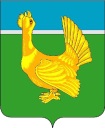 Администрация Верхнекетского районаПОСТАНОВЛЕНИЕО внесении изменений в постановление Администрации Верхнекетского района от 29.01.2019 №48 «Об утверждении муниципальной программы «Повышение безопасности дорожного движения на территории Верхнекетского района в 2019 – 2024 годах» 	В соответствии со статьёй 7 Федерального закона от 06 октября 2003 года № 131-ФЗ «Об общих принципах организации местного самоуправления в Российской Федерации», в целях совершенствования муниципального нормативного правового акта, постановляю:	1. Внести в постановление Администрации Верхнекетского района от       29.01.2019 №48 «Об утверждении муниципальной программы «Повышение безопасности дорожного движения на территории Верхнекетского района в 2019-2024 годах» следующие изменения:1) в наименовании  слова «в 2019-2024 годах» исключить;2) в пункте 1 слова «в 2019-2024 годах» исключить;3) в муниципальной программе «Повышение безопасности дорожного движения на территории Верхнекетского района в 2019-2024 годах»: а) в наименовании  слова «в 2019-2024 годах» исключить;б) паспорт изложить в редакции согласно приложению 1 к настоящему постановлению;в) абзац 6 главы 2 «Цель, задачи, целевые показатели МП» изложить в следующей редакции:«Период реализации Программы: 2019 – 2025 годы».г) в подпрограмме «Формирование законопослушного поведения участников дорожного движения в образовательных учреждениях Верхнекетского района Томской области на 2019- 2024 годы»:в наименовании  слова «на 2019-2024 годы» исключить;паспорт изложить в редакции согласно приложению 2 к настоящему постановлению;в главе 1 «Приоритетные задачи социально-экономического развитияВерхнекетского района, на решение которых направлена подпрограмма»:в абзаце 1 слова «на 2019- 2024 годы» исключить;в абзаце 4 слова «на 2019-2024 годы» исключить;д) приложение 1 изложить в редакции согласно приложению 3 к настоящему постановлению;е) приложение 2 изложить в редакции согласно приложению 4 к настоящему постановлению;ж) приложение 1 к подпрограмме  изложить в редакции согласно приложению 5 к настоящему постановлению;з) приложение 2 к подпрограмме  изложить в редакции согласно приложению 6 к настоящему постановлению.2. Опубликовать настоящее постановление в информационном вестнике Верхнекетского района «Территория» и разместить на официальном сайте Администрации Верхнекетского района.3. Настоящее постановление вступает в силу со дня его официального опубликования и распространяет свое действие на правоотношения, возникшие с 23 ноября 2022 года.Глава  Верхнекетского района                                                                     С.А. Альсевич А. Г. ЛюткевичДело-2, отдел промышленности -1,ГИБДД – 1,РУО – 1.                                                                             Приложение 1 к постановлениюАдминистрации Верхнекетского района                                                    от __ _________ 2022 г. №   ПАСПОРТмуниципальной программы Верхнекетского района  «Повышение безопасности дорожного движения на территории Верхнекетского района»                                                                             Приложение 2 к постановлениюАдминистрации Верхнекетского района                                                    от   __ ________ 2022 г. №   ПАСПОРТ ПОДПРОГРАММЫ                                                                                                                                                 Приложение  3к постановлениюАдминистрации Верхнекетского района                                                                                                                            от   __ _______ 2022 г. №                                                                                                                                                          Приложение 1к муниципальной программе «Повышение безопасности дорожного движения на территории Верхнекетского района»Перечень мероприятий муниципальной программы«Повышение безопасности дорожного движения на территории Верхнекетского района»                                                                                                                                                       Приложение 4к постановлениюАдминистрации Верхнекетского района                                                                                                                            от  __ _______ 2022 г. №                                                                                                                                                          Приложение 2к муниципальной программе «Повышение безопасности дорожного движения на территории Верхнекетского района»Система целевых показателей (индикаторов),МП «Повышение безопасности дорожного движения на территории Верхнекетского района»Приложение 5 к постановлениюАдминистрации Верхнекетского районаот  __ __________ 2022 г. №   Приложение N 1к подпрограмме «Формирование законопослушногоповедения участников дорожного движения в образовательных учреждениях Верхнекетского района Томской области»РЕАЛИЗАЦИИ ПОДПРОГРАММЫ «Формирование законопослушного поведения участников дорожного движения в образовательных учреждениях Верхнекетского района Томской области»Приложение 6 к постановлениюАдминистрации Верхнекетского района                                                                                                  от  __ __________ 2022 г. №                                      Приложение N 2                                                                                    к подпрограмме «Формирование законопослушногоповедения участников дорожного движения в образовательных                                                                         учреждениях Верхнекетского района Томской области»ПЛАНмероприятий по подпрограмме «Формирование законопослушного поведения участников дорожного движения в образовательных учреждениях Верхнекетского района Томской области»              _________  2022 г.р.п. Белый ЯрВерхнекетского района Томской области                                       № Наименование муниципальной программы (далее – МП)Повышение безопасности дорожного движения на территории Верхнекетского района Повышение безопасности дорожного движения на территории Верхнекетского района Повышение безопасности дорожного движения на территории Верхнекетского района Повышение безопасности дорожного движения на территории Верхнекетского района Повышение безопасности дорожного движения на территории Верхнекетского района Повышение безопасности дорожного движения на территории Верхнекетского района Повышение безопасности дорожного движения на территории Верхнекетского района Повышение безопасности дорожного движения на территории Верхнекетского района Повышение безопасности дорожного движения на территории Верхнекетского района Повышение безопасности дорожного движения на территории Верхнекетского района Повышение безопасности дорожного движения на территории Верхнекетского района Повышение безопасности дорожного движения на территории Верхнекетского района Куратор МПЗаместитель Главы Верхнекетского района по промышленности, ЖКХ, строительству, дорожному комплексу и безопасностиЗаместитель Главы Верхнекетского района по промышленности, ЖКХ, строительству, дорожному комплексу и безопасностиЗаместитель Главы Верхнекетского района по промышленности, ЖКХ, строительству, дорожному комплексу и безопасностиЗаместитель Главы Верхнекетского района по промышленности, ЖКХ, строительству, дорожному комплексу и безопасностиЗаместитель Главы Верхнекетского района по промышленности, ЖКХ, строительству, дорожному комплексу и безопасностиЗаместитель Главы Верхнекетского района по промышленности, ЖКХ, строительству, дорожному комплексу и безопасностиЗаместитель Главы Верхнекетского района по промышленности, ЖКХ, строительству, дорожному комплексу и безопасностиЗаместитель Главы Верхнекетского района по промышленности, ЖКХ, строительству, дорожному комплексу и безопасностиЗаместитель Главы Верхнекетского района по промышленности, ЖКХ, строительству, дорожному комплексу и безопасностиЗаместитель Главы Верхнекетского района по промышленности, ЖКХ, строительству, дорожному комплексу и безопасностиЗаместитель Главы Верхнекетского района по промышленности, ЖКХ, строительству, дорожному комплексу и безопасностиЗаместитель Главы Верхнекетского района по промышленности, ЖКХ, строительству, дорожному комплексу и безопасностиЗаказчик МПАдминистрация Верхнекетского районаАдминистрация Верхнекетского районаАдминистрация Верхнекетского районаАдминистрация Верхнекетского районаАдминистрация Верхнекетского районаАдминистрация Верхнекетского районаАдминистрация Верхнекетского районаАдминистрация Верхнекетского районаАдминистрация Верхнекетского районаАдминистрация Верхнекетского районаАдминистрация Верхнекетского районаАдминистрация Верхнекетского районаРазработчикОтдел промышленности, транспорта и связи Администрации Верхнекетского районаОтдел промышленности, транспорта и связи Администрации Верхнекетского районаОтдел промышленности, транспорта и связи Администрации Верхнекетского районаОтдел промышленности, транспорта и связи Администрации Верхнекетского районаОтдел промышленности, транспорта и связи Администрации Верхнекетского районаОтдел промышленности, транспорта и связи Администрации Верхнекетского районаОтдел промышленности, транспорта и связи Администрации Верхнекетского районаОтдел промышленности, транспорта и связи Администрации Верхнекетского районаОтдел промышленности, транспорта и связи Администрации Верхнекетского районаОтдел промышленности, транспорта и связи Администрации Верхнекетского районаОтдел промышленности, транспорта и связи Администрации Верхнекетского районаОтдел промышленности, транспорта и связи Администрации Верхнекетского районаИсполнители МПОтдел промышленности, транспорта и связи Администрации Верхнекетского района;Управление образования Администрации Верхнекетского района;администрации поселений Верхнекетского района (по согласованию);Отдел ГИБДД ОМВД России по Верхнекетскому району УМВД России по Томской области (далее - ОГИБДД УМВД России по Верхнекетскому району) (по согласованию);Отдел промышленности, транспорта и связи Администрации Верхнекетского района;Управление образования Администрации Верхнекетского района;администрации поселений Верхнекетского района (по согласованию);Отдел ГИБДД ОМВД России по Верхнекетскому району УМВД России по Томской области (далее - ОГИБДД УМВД России по Верхнекетскому району) (по согласованию);Отдел промышленности, транспорта и связи Администрации Верхнекетского района;Управление образования Администрации Верхнекетского района;администрации поселений Верхнекетского района (по согласованию);Отдел ГИБДД ОМВД России по Верхнекетскому району УМВД России по Томской области (далее - ОГИБДД УМВД России по Верхнекетскому району) (по согласованию);Отдел промышленности, транспорта и связи Администрации Верхнекетского района;Управление образования Администрации Верхнекетского района;администрации поселений Верхнекетского района (по согласованию);Отдел ГИБДД ОМВД России по Верхнекетскому району УМВД России по Томской области (далее - ОГИБДД УМВД России по Верхнекетскому району) (по согласованию);Отдел промышленности, транспорта и связи Администрации Верхнекетского района;Управление образования Администрации Верхнекетского района;администрации поселений Верхнекетского района (по согласованию);Отдел ГИБДД ОМВД России по Верхнекетскому району УМВД России по Томской области (далее - ОГИБДД УМВД России по Верхнекетскому району) (по согласованию);Отдел промышленности, транспорта и связи Администрации Верхнекетского района;Управление образования Администрации Верхнекетского района;администрации поселений Верхнекетского района (по согласованию);Отдел ГИБДД ОМВД России по Верхнекетскому району УМВД России по Томской области (далее - ОГИБДД УМВД России по Верхнекетскому району) (по согласованию);Отдел промышленности, транспорта и связи Администрации Верхнекетского района;Управление образования Администрации Верхнекетского района;администрации поселений Верхнекетского района (по согласованию);Отдел ГИБДД ОМВД России по Верхнекетскому району УМВД России по Томской области (далее - ОГИБДД УМВД России по Верхнекетскому району) (по согласованию);Отдел промышленности, транспорта и связи Администрации Верхнекетского района;Управление образования Администрации Верхнекетского района;администрации поселений Верхнекетского района (по согласованию);Отдел ГИБДД ОМВД России по Верхнекетскому району УМВД России по Томской области (далее - ОГИБДД УМВД России по Верхнекетскому району) (по согласованию);Отдел промышленности, транспорта и связи Администрации Верхнекетского района;Управление образования Администрации Верхнекетского района;администрации поселений Верхнекетского района (по согласованию);Отдел ГИБДД ОМВД России по Верхнекетскому району УМВД России по Томской области (далее - ОГИБДД УМВД России по Верхнекетскому району) (по согласованию);Отдел промышленности, транспорта и связи Администрации Верхнекетского района;Управление образования Администрации Верхнекетского района;администрации поселений Верхнекетского района (по согласованию);Отдел ГИБДД ОМВД России по Верхнекетскому району УМВД России по Томской области (далее - ОГИБДД УМВД России по Верхнекетскому району) (по согласованию);Отдел промышленности, транспорта и связи Администрации Верхнекетского района;Управление образования Администрации Верхнекетского района;администрации поселений Верхнекетского района (по согласованию);Отдел ГИБДД ОМВД России по Верхнекетскому району УМВД России по Томской области (далее - ОГИБДД УМВД России по Верхнекетскому району) (по согласованию);Отдел промышленности, транспорта и связи Администрации Верхнекетского района;Управление образования Администрации Верхнекетского района;администрации поселений Верхнекетского района (по согласованию);Отдел ГИБДД ОМВД России по Верхнекетскому району УМВД России по Томской области (далее - ОГИБДД УМВД России по Верхнекетскому району) (по согласованию);Стратегическая цель социально-экономического развития Верхнекетского района, на которую направлена реализация МППовышение качества жизни населения и развитие социальной сферы Верхнекетского районаПовышение качества жизни населения и развитие социальной сферы Верхнекетского районаПовышение качества жизни населения и развитие социальной сферы Верхнекетского районаПовышение качества жизни населения и развитие социальной сферы Верхнекетского районаПовышение качества жизни населения и развитие социальной сферы Верхнекетского районаПовышение качества жизни населения и развитие социальной сферы Верхнекетского районаПовышение качества жизни населения и развитие социальной сферы Верхнекетского районаПовышение качества жизни населения и развитие социальной сферы Верхнекетского районаПовышение качества жизни населения и развитие социальной сферы Верхнекетского районаПовышение качества жизни населения и развитие социальной сферы Верхнекетского районаПовышение качества жизни населения и развитие социальной сферы Верхнекетского районаПовышение качества жизни населения и развитие социальной сферы Верхнекетского районаЦель МПСокращение количества дорожно-транспортных происшествий с пострадавшими на территории Верхнекетского района.Сокращение количества дорожно-транспортных происшествий с пострадавшими на территории Верхнекетского района.Сокращение количества дорожно-транспортных происшествий с пострадавшими на территории Верхнекетского района.Сокращение количества дорожно-транспортных происшествий с пострадавшими на территории Верхнекетского района.Сокращение количества дорожно-транспортных происшествий с пострадавшими на территории Верхнекетского района.Сокращение количества дорожно-транспортных происшествий с пострадавшими на территории Верхнекетского района.Сокращение количества дорожно-транспортных происшествий с пострадавшими на территории Верхнекетского района.Сокращение количества дорожно-транспортных происшествий с пострадавшими на территории Верхнекетского района.Сокращение количества дорожно-транспортных происшествий с пострадавшими на территории Верхнекетского района.Сокращение количества дорожно-транспортных происшествий с пострадавшими на территории Верхнекетского района.Сокращение количества дорожно-транспортных происшествий с пострадавшими на территории Верхнекетского района.Сокращение количества дорожно-транспортных происшествий с пострадавшими на территории Верхнекетского района.Показатель цели МП и их значения (с детализацией по годам реализации)Показатель Показатель 2019201920202020202120212022202320242025Показатель цели МП и их значения (с детализацией по годам реализации)Количество дорожно-транспортных происшествий  с пострадавшими, ед.Количество дорожно-транспортных происшествий  с пострадавшими, ед.12121010669888Задачи МПЗадача 1: Снижение количества дорожно-транспортных происшествийЗадача 2: Снижение количества лиц, пострадавших в дорожно-транспортных происшествияхЗадача 3: Снижение детского дорожно-транспортного травматизмаЗадача 4: Формирование законопослушного поведения участников дорожного движения в образовательных учрежденияхЗадача 1: Снижение количества дорожно-транспортных происшествийЗадача 2: Снижение количества лиц, пострадавших в дорожно-транспортных происшествияхЗадача 3: Снижение детского дорожно-транспортного травматизмаЗадача 4: Формирование законопослушного поведения участников дорожного движения в образовательных учрежденияхЗадача 1: Снижение количества дорожно-транспортных происшествийЗадача 2: Снижение количества лиц, пострадавших в дорожно-транспортных происшествияхЗадача 3: Снижение детского дорожно-транспортного травматизмаЗадача 4: Формирование законопослушного поведения участников дорожного движения в образовательных учрежденияхЗадача 1: Снижение количества дорожно-транспортных происшествийЗадача 2: Снижение количества лиц, пострадавших в дорожно-транспортных происшествияхЗадача 3: Снижение детского дорожно-транспортного травматизмаЗадача 4: Формирование законопослушного поведения участников дорожного движения в образовательных учрежденияхЗадача 1: Снижение количества дорожно-транспортных происшествийЗадача 2: Снижение количества лиц, пострадавших в дорожно-транспортных происшествияхЗадача 3: Снижение детского дорожно-транспортного травматизмаЗадача 4: Формирование законопослушного поведения участников дорожного движения в образовательных учрежденияхЗадача 1: Снижение количества дорожно-транспортных происшествийЗадача 2: Снижение количества лиц, пострадавших в дорожно-транспортных происшествияхЗадача 3: Снижение детского дорожно-транспортного травматизмаЗадача 4: Формирование законопослушного поведения участников дорожного движения в образовательных учрежденияхЗадача 1: Снижение количества дорожно-транспортных происшествийЗадача 2: Снижение количества лиц, пострадавших в дорожно-транспортных происшествияхЗадача 3: Снижение детского дорожно-транспортного травматизмаЗадача 4: Формирование законопослушного поведения участников дорожного движения в образовательных учрежденияхЗадача 1: Снижение количества дорожно-транспортных происшествийЗадача 2: Снижение количества лиц, пострадавших в дорожно-транспортных происшествияхЗадача 3: Снижение детского дорожно-транспортного травматизмаЗадача 4: Формирование законопослушного поведения участников дорожного движения в образовательных учрежденияхЗадача 1: Снижение количества дорожно-транспортных происшествийЗадача 2: Снижение количества лиц, пострадавших в дорожно-транспортных происшествияхЗадача 3: Снижение детского дорожно-транспортного травматизмаЗадача 4: Формирование законопослушного поведения участников дорожного движения в образовательных учрежденияхЗадача 1: Снижение количества дорожно-транспортных происшествийЗадача 2: Снижение количества лиц, пострадавших в дорожно-транспортных происшествияхЗадача 3: Снижение детского дорожно-транспортного травматизмаЗадача 4: Формирование законопослушного поведения участников дорожного движения в образовательных учрежденияхЗадача 1: Снижение количества дорожно-транспортных происшествийЗадача 2: Снижение количества лиц, пострадавших в дорожно-транспортных происшествияхЗадача 3: Снижение детского дорожно-транспортного травматизмаЗадача 4: Формирование законопослушного поведения участников дорожного движения в образовательных учрежденияхЗадача 1: Снижение количества дорожно-транспортных происшествийЗадача 2: Снижение количества лиц, пострадавших в дорожно-транспортных происшествияхЗадача 3: Снижение детского дорожно-транспортного травматизмаЗадача 4: Формирование законопослушного поведения участников дорожного движения в образовательных учрежденияхПоказатели задач МП и их значения (с детализацией по годам реализации)ПоказателиПоказатели2019201920202020202120212022202320242025Показатели задач МП и их значения (с детализацией по годам реализации)1) Количество дорожно - транспортных происшествий, ед.1) Количество дорожно - транспортных происшествий, ед.1201208282888860404040Показатели задач МП и их значения (с детализацией по годам реализации)2) Количество лиц, пострадавших в дорожно-транспортных происшествиях, чел.2) Количество лиц, пострадавших в дорожно-транспортных происшествиях, чел.991010776555Показатели задач МП и их значения (с детализацией по годам реализации)3) Количество дорожно - транспортных происшествий с участием несовершеннолетних, чел.3) Количество дорожно - транспортных происшествий с участием несовершеннолетних, чел.3322001111Сроки и этапы реализации МПСроки реализации: 2019 – 2025 годы Сроки реализации: 2019 – 2025 годы Сроки реализации: 2019 – 2025 годы Сроки реализации: 2019 – 2025 годы Сроки реализации: 2019 – 2025 годы Сроки реализации: 2019 – 2025 годы Сроки реализации: 2019 – 2025 годы Сроки реализации: 2019 – 2025 годы Сроки реализации: 2019 – 2025 годы Сроки реализации: 2019 – 2025 годы Сроки реализации: 2019 – 2025 годы Сроки реализации: 2019 – 2025 годы Перечень подпрограмм МПФормирование законопослушного поведения участников дорожного движения в образовательных учреждениях Верхнекетского района Томской области Формирование законопослушного поведения участников дорожного движения в образовательных учреждениях Верхнекетского района Томской области Формирование законопослушного поведения участников дорожного движения в образовательных учреждениях Верхнекетского района Томской области Формирование законопослушного поведения участников дорожного движения в образовательных учреждениях Верхнекетского района Томской области Формирование законопослушного поведения участников дорожного движения в образовательных учреждениях Верхнекетского района Томской области Формирование законопослушного поведения участников дорожного движения в образовательных учреждениях Верхнекетского района Томской области Формирование законопослушного поведения участников дорожного движения в образовательных учреждениях Верхнекетского района Томской области Формирование законопослушного поведения участников дорожного движения в образовательных учреждениях Верхнекетского района Томской области Формирование законопослушного поведения участников дорожного движения в образовательных учреждениях Верхнекетского района Томской области Формирование законопослушного поведения участников дорожного движения в образовательных учреждениях Верхнекетского района Томской области Формирование законопослушного поведения участников дорожного движения в образовательных учреждениях Верхнекетского района Томской области Формирование законопослушного поведения участников дорожного движения в образовательных учреждениях Верхнекетского района Томской области Объем и источники финансирования МП (с детализацией по годам реализации, тыс. рублей)ИсточникиВсегоВсего201920192020202020212022202320242025Объем и источники финансирования МП (с детализацией по годам реализации, тыс. рублей)федеральный бюджет (по согласованию) -----------Объем и источники финансирования МП (с детализацией по годам реализации, тыс. рублей)областной бюджет (по согласованию) -----------Объем и источники финансирования МП (с детализацией по годам реализации, тыс. рублей)районный бюджет509,8509,836,636,636,636,636,6150,0150,050.050,0Объем и источники финансирования МП (с детализацией по годам реализации, тыс. рублей)бюджеты поселений (по согласованию)-----------Объем и источники финансирования МП (с детализацией по годам реализации, тыс. рублей)внебюджетные источники (по согласованию) -----------Объем и источники финансирования МП (с детализацией по годам реализации, тыс. рублей)всего по источникам 509,8509,836,636,636,636,636,6150,0150,050,050,0Организация управления МПКонтроль за реализацией МП осуществляет Администрация Верхнекетского района. Общий контроль за реализацией МП осуществляет заместитель Главы Верхнекетского района по промышленности, ЖКХ, строительству, дорожному комплексу и безопасности. Текущий контроль и мониторинг реализации МП осуществляет отдел промышленности, транспорта и связи Администрации Верхнекетского района, ОГИБДД ОМВД России по Верхнекетскому району УМВД России по Томской области (по согласованию), администрации городского и сельских поселений (по согласованию).Контроль за реализацией МП осуществляет Администрация Верхнекетского района. Общий контроль за реализацией МП осуществляет заместитель Главы Верхнекетского района по промышленности, ЖКХ, строительству, дорожному комплексу и безопасности. Текущий контроль и мониторинг реализации МП осуществляет отдел промышленности, транспорта и связи Администрации Верхнекетского района, ОГИБДД ОМВД России по Верхнекетскому району УМВД России по Томской области (по согласованию), администрации городского и сельских поселений (по согласованию).Контроль за реализацией МП осуществляет Администрация Верхнекетского района. Общий контроль за реализацией МП осуществляет заместитель Главы Верхнекетского района по промышленности, ЖКХ, строительству, дорожному комплексу и безопасности. Текущий контроль и мониторинг реализации МП осуществляет отдел промышленности, транспорта и связи Администрации Верхнекетского района, ОГИБДД ОМВД России по Верхнекетскому району УМВД России по Томской области (по согласованию), администрации городского и сельских поселений (по согласованию).Контроль за реализацией МП осуществляет Администрация Верхнекетского района. Общий контроль за реализацией МП осуществляет заместитель Главы Верхнекетского района по промышленности, ЖКХ, строительству, дорожному комплексу и безопасности. Текущий контроль и мониторинг реализации МП осуществляет отдел промышленности, транспорта и связи Администрации Верхнекетского района, ОГИБДД ОМВД России по Верхнекетскому району УМВД России по Томской области (по согласованию), администрации городского и сельских поселений (по согласованию).Контроль за реализацией МП осуществляет Администрация Верхнекетского района. Общий контроль за реализацией МП осуществляет заместитель Главы Верхнекетского района по промышленности, ЖКХ, строительству, дорожному комплексу и безопасности. Текущий контроль и мониторинг реализации МП осуществляет отдел промышленности, транспорта и связи Администрации Верхнекетского района, ОГИБДД ОМВД России по Верхнекетскому району УМВД России по Томской области (по согласованию), администрации городского и сельских поселений (по согласованию).Контроль за реализацией МП осуществляет Администрация Верхнекетского района. Общий контроль за реализацией МП осуществляет заместитель Главы Верхнекетского района по промышленности, ЖКХ, строительству, дорожному комплексу и безопасности. Текущий контроль и мониторинг реализации МП осуществляет отдел промышленности, транспорта и связи Администрации Верхнекетского района, ОГИБДД ОМВД России по Верхнекетскому району УМВД России по Томской области (по согласованию), администрации городского и сельских поселений (по согласованию).Контроль за реализацией МП осуществляет Администрация Верхнекетского района. Общий контроль за реализацией МП осуществляет заместитель Главы Верхнекетского района по промышленности, ЖКХ, строительству, дорожному комплексу и безопасности. Текущий контроль и мониторинг реализации МП осуществляет отдел промышленности, транспорта и связи Администрации Верхнекетского района, ОГИБДД ОМВД России по Верхнекетскому району УМВД России по Томской области (по согласованию), администрации городского и сельских поселений (по согласованию).Контроль за реализацией МП осуществляет Администрация Верхнекетского района. Общий контроль за реализацией МП осуществляет заместитель Главы Верхнекетского района по промышленности, ЖКХ, строительству, дорожному комплексу и безопасности. Текущий контроль и мониторинг реализации МП осуществляет отдел промышленности, транспорта и связи Администрации Верхнекетского района, ОГИБДД ОМВД России по Верхнекетскому району УМВД России по Томской области (по согласованию), администрации городского и сельских поселений (по согласованию).Контроль за реализацией МП осуществляет Администрация Верхнекетского района. Общий контроль за реализацией МП осуществляет заместитель Главы Верхнекетского района по промышленности, ЖКХ, строительству, дорожному комплексу и безопасности. Текущий контроль и мониторинг реализации МП осуществляет отдел промышленности, транспорта и связи Администрации Верхнекетского района, ОГИБДД ОМВД России по Верхнекетскому району УМВД России по Томской области (по согласованию), администрации городского и сельских поселений (по согласованию).Контроль за реализацией МП осуществляет Администрация Верхнекетского района. Общий контроль за реализацией МП осуществляет заместитель Главы Верхнекетского района по промышленности, ЖКХ, строительству, дорожному комплексу и безопасности. Текущий контроль и мониторинг реализации МП осуществляет отдел промышленности, транспорта и связи Администрации Верхнекетского района, ОГИБДД ОМВД России по Верхнекетскому району УМВД России по Томской области (по согласованию), администрации городского и сельских поселений (по согласованию).Контроль за реализацией МП осуществляет Администрация Верхнекетского района. Общий контроль за реализацией МП осуществляет заместитель Главы Верхнекетского района по промышленности, ЖКХ, строительству, дорожному комплексу и безопасности. Текущий контроль и мониторинг реализации МП осуществляет отдел промышленности, транспорта и связи Администрации Верхнекетского района, ОГИБДД ОМВД России по Верхнекетскому району УМВД России по Томской области (по согласованию), администрации городского и сельских поселений (по согласованию).Контроль за реализацией МП осуществляет Администрация Верхнекетского района. Общий контроль за реализацией МП осуществляет заместитель Главы Верхнекетского района по промышленности, ЖКХ, строительству, дорожному комплексу и безопасности. Текущий контроль и мониторинг реализации МП осуществляет отдел промышленности, транспорта и связи Администрации Верхнекетского района, ОГИБДД ОМВД России по Верхнекетскому району УМВД России по Томской области (по согласованию), администрации городского и сельских поселений (по согласованию).Наименование подпрограммыФормирование законопослушного поведения участников дорожного движения в образовательных учреждениях Верхнекетского района Томской области Формирование законопослушного поведения участников дорожного движения в образовательных учреждениях Верхнекетского района Томской области Формирование законопослушного поведения участников дорожного движения в образовательных учреждениях Верхнекетского района Томской области Формирование законопослушного поведения участников дорожного движения в образовательных учреждениях Верхнекетского района Томской области Формирование законопослушного поведения участников дорожного движения в образовательных учреждениях Верхнекетского района Томской области Формирование законопослушного поведения участников дорожного движения в образовательных учреждениях Верхнекетского района Томской области Формирование законопослушного поведения участников дорожного движения в образовательных учреждениях Верхнекетского района Томской области Формирование законопослушного поведения участников дорожного движения в образовательных учреждениях Верхнекетского района Томской области Формирование законопослушного поведения участников дорожного движения в образовательных учреждениях Верхнекетского района Томской области Формирование законопослушного поведения участников дорожного движения в образовательных учреждениях Верхнекетского района Томской области Формирование законопослушного поведения участников дорожного движения в образовательных учреждениях Верхнекетского района Томской области Формирование законопослушного поведения участников дорожного движения в образовательных учреждениях Верхнекетского района Томской области Формирование законопослушного поведения участников дорожного движения в образовательных учреждениях Верхнекетского района Томской области Формирование законопослушного поведения участников дорожного движения в образовательных учреждениях Верхнекетского района Томской области Формирование законопослушного поведения участников дорожного движения в образовательных учреждениях Верхнекетского района Томской области Формирование законопослушного поведения участников дорожного движения в образовательных учреждениях Верхнекетского района Томской области Куратор подпрограммыЗаместитель Главы Верхнекетского района по промышленности, ЖКХ, строительству, дорожному комплексу и безопасностиЗаместитель Главы Верхнекетского района по промышленности, ЖКХ, строительству, дорожному комплексу и безопасностиЗаместитель Главы Верхнекетского района по промышленности, ЖКХ, строительству, дорожному комплексу и безопасностиЗаместитель Главы Верхнекетского района по промышленности, ЖКХ, строительству, дорожному комплексу и безопасностиЗаместитель Главы Верхнекетского района по промышленности, ЖКХ, строительству, дорожному комплексу и безопасностиЗаместитель Главы Верхнекетского района по промышленности, ЖКХ, строительству, дорожному комплексу и безопасностиЗаместитель Главы Верхнекетского района по промышленности, ЖКХ, строительству, дорожному комплексу и безопасностиЗаместитель Главы Верхнекетского района по промышленности, ЖКХ, строительству, дорожному комплексу и безопасностиЗаместитель Главы Верхнекетского района по промышленности, ЖКХ, строительству, дорожному комплексу и безопасностиЗаместитель Главы Верхнекетского района по промышленности, ЖКХ, строительству, дорожному комплексу и безопасностиЗаместитель Главы Верхнекетского района по промышленности, ЖКХ, строительству, дорожному комплексу и безопасностиЗаместитель Главы Верхнекетского района по промышленности, ЖКХ, строительству, дорожному комплексу и безопасностиЗаместитель Главы Верхнекетского района по промышленности, ЖКХ, строительству, дорожному комплексу и безопасностиЗаместитель Главы Верхнекетского района по промышленности, ЖКХ, строительству, дорожному комплексу и безопасностиЗаместитель Главы Верхнекетского района по промышленности, ЖКХ, строительству, дорожному комплексу и безопасностиЗаместитель Главы Верхнекетского района по промышленности, ЖКХ, строительству, дорожному комплексу и безопасностиЗаказчик подпрограммыАдминистрация Верхнекетского районаАдминистрация Верхнекетского районаАдминистрация Верхнекетского районаАдминистрация Верхнекетского районаАдминистрация Верхнекетского районаАдминистрация Верхнекетского районаАдминистрация Верхнекетского районаАдминистрация Верхнекетского районаАдминистрация Верхнекетского районаАдминистрация Верхнекетского районаАдминистрация Верхнекетского районаАдминистрация Верхнекетского районаАдминистрация Верхнекетского районаАдминистрация Верхнекетского районаАдминистрация Верхнекетского районаАдминистрация Верхнекетского районаРазработчикОтдел промышленности, транспорта и связи Администрации Верхнекетского районаОтдел промышленности, транспорта и связи Администрации Верхнекетского районаОтдел промышленности, транспорта и связи Администрации Верхнекетского районаОтдел промышленности, транспорта и связи Администрации Верхнекетского районаОтдел промышленности, транспорта и связи Администрации Верхнекетского районаОтдел промышленности, транспорта и связи Администрации Верхнекетского районаОтдел промышленности, транспорта и связи Администрации Верхнекетского районаОтдел промышленности, транспорта и связи Администрации Верхнекетского районаОтдел промышленности, транспорта и связи Администрации Верхнекетского районаОтдел промышленности, транспорта и связи Администрации Верхнекетского районаОтдел промышленности, транспорта и связи Администрации Верхнекетского районаОтдел промышленности, транспорта и связи Администрации Верхнекетского районаОтдел промышленности, транспорта и связи Администрации Верхнекетского районаОтдел промышленности, транспорта и связи Администрации Верхнекетского районаОтдел промышленности, транспорта и связи Администрации Верхнекетского районаОтдел промышленности, транспорта и связи Администрации Верхнекетского районаИсполнители подпрограммыУправление образования Администрации Верхнекетского районаУправление образования Администрации Верхнекетского районаУправление образования Администрации Верхнекетского районаУправление образования Администрации Верхнекетского районаУправление образования Администрации Верхнекетского районаУправление образования Администрации Верхнекетского районаУправление образования Администрации Верхнекетского районаУправление образования Администрации Верхнекетского районаУправление образования Администрации Верхнекетского районаУправление образования Администрации Верхнекетского районаУправление образования Администрации Верхнекетского районаУправление образования Администрации Верхнекетского районаУправление образования Администрации Верхнекетского районаУправление образования Администрации Верхнекетского районаУправление образования Администрации Верхнекетского районаУправление образования Администрации Верхнекетского районаСтратегическая цель социально-экономического развития Верхнекетского района, на которую направлена реализация подпрограммаПовышение качества жизни населения и развитие социальной сферы Верхнекетского районаПовышение качества жизни населения и развитие социальной сферы Верхнекетского районаПовышение качества жизни населения и развитие социальной сферы Верхнекетского районаПовышение качества жизни населения и развитие социальной сферы Верхнекетского районаПовышение качества жизни населения и развитие социальной сферы Верхнекетского районаПовышение качества жизни населения и развитие социальной сферы Верхнекетского районаПовышение качества жизни населения и развитие социальной сферы Верхнекетского районаПовышение качества жизни населения и развитие социальной сферы Верхнекетского районаПовышение качества жизни населения и развитие социальной сферы Верхнекетского районаПовышение качества жизни населения и развитие социальной сферы Верхнекетского районаПовышение качества жизни населения и развитие социальной сферы Верхнекетского районаПовышение качества жизни населения и развитие социальной сферы Верхнекетского районаПовышение качества жизни населения и развитие социальной сферы Верхнекетского районаПовышение качества жизни населения и развитие социальной сферы Верхнекетского районаПовышение качества жизни населения и развитие социальной сферы Верхнекетского районаПовышение качества жизни населения и развитие социальной сферы Верхнекетского районаЦель подпрограммы Формирование законопослушного поведения участников дорожного движения:1) сокращение количества дорожно-транспортных происшествий с пострадавшими;2) повышение уровня правового воспитания участников дорожного движения, культуры их поведения;3) профилактика детского дорожно-транспортного травматизмаФормирование законопослушного поведения участников дорожного движения:1) сокращение количества дорожно-транспортных происшествий с пострадавшими;2) повышение уровня правового воспитания участников дорожного движения, культуры их поведения;3) профилактика детского дорожно-транспортного травматизмаФормирование законопослушного поведения участников дорожного движения:1) сокращение количества дорожно-транспортных происшествий с пострадавшими;2) повышение уровня правового воспитания участников дорожного движения, культуры их поведения;3) профилактика детского дорожно-транспортного травматизмаФормирование законопослушного поведения участников дорожного движения:1) сокращение количества дорожно-транспортных происшествий с пострадавшими;2) повышение уровня правового воспитания участников дорожного движения, культуры их поведения;3) профилактика детского дорожно-транспортного травматизмаФормирование законопослушного поведения участников дорожного движения:1) сокращение количества дорожно-транспортных происшествий с пострадавшими;2) повышение уровня правового воспитания участников дорожного движения, культуры их поведения;3) профилактика детского дорожно-транспортного травматизмаФормирование законопослушного поведения участников дорожного движения:1) сокращение количества дорожно-транспортных происшествий с пострадавшими;2) повышение уровня правового воспитания участников дорожного движения, культуры их поведения;3) профилактика детского дорожно-транспортного травматизмаФормирование законопослушного поведения участников дорожного движения:1) сокращение количества дорожно-транспортных происшествий с пострадавшими;2) повышение уровня правового воспитания участников дорожного движения, культуры их поведения;3) профилактика детского дорожно-транспортного травматизмаФормирование законопослушного поведения участников дорожного движения:1) сокращение количества дорожно-транспортных происшествий с пострадавшими;2) повышение уровня правового воспитания участников дорожного движения, культуры их поведения;3) профилактика детского дорожно-транспортного травматизмаФормирование законопослушного поведения участников дорожного движения:1) сокращение количества дорожно-транспортных происшествий с пострадавшими;2) повышение уровня правового воспитания участников дорожного движения, культуры их поведения;3) профилактика детского дорожно-транспортного травматизмаФормирование законопослушного поведения участников дорожного движения:1) сокращение количества дорожно-транспортных происшествий с пострадавшими;2) повышение уровня правового воспитания участников дорожного движения, культуры их поведения;3) профилактика детского дорожно-транспортного травматизмаФормирование законопослушного поведения участников дорожного движения:1) сокращение количества дорожно-транспортных происшествий с пострадавшими;2) повышение уровня правового воспитания участников дорожного движения, культуры их поведения;3) профилактика детского дорожно-транспортного травматизмаФормирование законопослушного поведения участников дорожного движения:1) сокращение количества дорожно-транспортных происшествий с пострадавшими;2) повышение уровня правового воспитания участников дорожного движения, культуры их поведения;3) профилактика детского дорожно-транспортного травматизмаФормирование законопослушного поведения участников дорожного движения:1) сокращение количества дорожно-транспортных происшествий с пострадавшими;2) повышение уровня правового воспитания участников дорожного движения, культуры их поведения;3) профилактика детского дорожно-транспортного травматизмаФормирование законопослушного поведения участников дорожного движения:1) сокращение количества дорожно-транспортных происшествий с пострадавшими;2) повышение уровня правового воспитания участников дорожного движения, культуры их поведения;3) профилактика детского дорожно-транспортного травматизмаФормирование законопослушного поведения участников дорожного движения:1) сокращение количества дорожно-транспортных происшествий с пострадавшими;2) повышение уровня правового воспитания участников дорожного движения, культуры их поведения;3) профилактика детского дорожно-транспортного травматизмаФормирование законопослушного поведения участников дорожного движения:1) сокращение количества дорожно-транспортных происшествий с пострадавшими;2) повышение уровня правового воспитания участников дорожного движения, культуры их поведения;3) профилактика детского дорожно-транспортного травматизмаПоказателицели подпрограммы и его значенияПоказателиПоказатели20192019202020202021202120222022202320232024202420252025Показателицели подпрограммы и его значенияЦелевой показатель 1. количество ДТП с участием несовершеннолетних, ед.Целевой показатель 1. количество ДТП с участием несовершеннолетних, ед.33220011111111Показателицели подпрограммы и его значенияЦелевой показатель 2. число детей, погибших в ДТП, ед.Целевой показатель 2. число детей, погибших в ДТП, ед.00000000000000Задачи подпрограммыЗадача 1. Предупреждение опасного поведения детей дошкольного и школьного возраста, участников дорожного движения.Задача 2. Создание комплексной системы профилактики ДТП в целях формирования у участников дорожного движения стереотипа законопослушного поведения и негативного отношения к правонарушениям в сфере дорожного движения, реализация программы правового воспитания участников дорожного движения, культуры их поведения.Задача 3. Совершенствование системы профилактики детского дорожно-транспортного травматизма, формирование у детей навыков безопасного поведения на дорогахЗадача 1. Предупреждение опасного поведения детей дошкольного и школьного возраста, участников дорожного движения.Задача 2. Создание комплексной системы профилактики ДТП в целях формирования у участников дорожного движения стереотипа законопослушного поведения и негативного отношения к правонарушениям в сфере дорожного движения, реализация программы правового воспитания участников дорожного движения, культуры их поведения.Задача 3. Совершенствование системы профилактики детского дорожно-транспортного травматизма, формирование у детей навыков безопасного поведения на дорогахЗадача 1. Предупреждение опасного поведения детей дошкольного и школьного возраста, участников дорожного движения.Задача 2. Создание комплексной системы профилактики ДТП в целях формирования у участников дорожного движения стереотипа законопослушного поведения и негативного отношения к правонарушениям в сфере дорожного движения, реализация программы правового воспитания участников дорожного движения, культуры их поведения.Задача 3. Совершенствование системы профилактики детского дорожно-транспортного травматизма, формирование у детей навыков безопасного поведения на дорогахЗадача 1. Предупреждение опасного поведения детей дошкольного и школьного возраста, участников дорожного движения.Задача 2. Создание комплексной системы профилактики ДТП в целях формирования у участников дорожного движения стереотипа законопослушного поведения и негативного отношения к правонарушениям в сфере дорожного движения, реализация программы правового воспитания участников дорожного движения, культуры их поведения.Задача 3. Совершенствование системы профилактики детского дорожно-транспортного травматизма, формирование у детей навыков безопасного поведения на дорогахЗадача 1. Предупреждение опасного поведения детей дошкольного и школьного возраста, участников дорожного движения.Задача 2. Создание комплексной системы профилактики ДТП в целях формирования у участников дорожного движения стереотипа законопослушного поведения и негативного отношения к правонарушениям в сфере дорожного движения, реализация программы правового воспитания участников дорожного движения, культуры их поведения.Задача 3. Совершенствование системы профилактики детского дорожно-транспортного травматизма, формирование у детей навыков безопасного поведения на дорогахЗадача 1. Предупреждение опасного поведения детей дошкольного и школьного возраста, участников дорожного движения.Задача 2. Создание комплексной системы профилактики ДТП в целях формирования у участников дорожного движения стереотипа законопослушного поведения и негативного отношения к правонарушениям в сфере дорожного движения, реализация программы правового воспитания участников дорожного движения, культуры их поведения.Задача 3. Совершенствование системы профилактики детского дорожно-транспортного травматизма, формирование у детей навыков безопасного поведения на дорогахЗадача 1. Предупреждение опасного поведения детей дошкольного и школьного возраста, участников дорожного движения.Задача 2. Создание комплексной системы профилактики ДТП в целях формирования у участников дорожного движения стереотипа законопослушного поведения и негативного отношения к правонарушениям в сфере дорожного движения, реализация программы правового воспитания участников дорожного движения, культуры их поведения.Задача 3. Совершенствование системы профилактики детского дорожно-транспортного травматизма, формирование у детей навыков безопасного поведения на дорогахЗадача 1. Предупреждение опасного поведения детей дошкольного и школьного возраста, участников дорожного движения.Задача 2. Создание комплексной системы профилактики ДТП в целях формирования у участников дорожного движения стереотипа законопослушного поведения и негативного отношения к правонарушениям в сфере дорожного движения, реализация программы правового воспитания участников дорожного движения, культуры их поведения.Задача 3. Совершенствование системы профилактики детского дорожно-транспортного травматизма, формирование у детей навыков безопасного поведения на дорогахЗадача 1. Предупреждение опасного поведения детей дошкольного и школьного возраста, участников дорожного движения.Задача 2. Создание комплексной системы профилактики ДТП в целях формирования у участников дорожного движения стереотипа законопослушного поведения и негативного отношения к правонарушениям в сфере дорожного движения, реализация программы правового воспитания участников дорожного движения, культуры их поведения.Задача 3. Совершенствование системы профилактики детского дорожно-транспортного травматизма, формирование у детей навыков безопасного поведения на дорогахЗадача 1. Предупреждение опасного поведения детей дошкольного и школьного возраста, участников дорожного движения.Задача 2. Создание комплексной системы профилактики ДТП в целях формирования у участников дорожного движения стереотипа законопослушного поведения и негативного отношения к правонарушениям в сфере дорожного движения, реализация программы правового воспитания участников дорожного движения, культуры их поведения.Задача 3. Совершенствование системы профилактики детского дорожно-транспортного травматизма, формирование у детей навыков безопасного поведения на дорогахЗадача 1. Предупреждение опасного поведения детей дошкольного и школьного возраста, участников дорожного движения.Задача 2. Создание комплексной системы профилактики ДТП в целях формирования у участников дорожного движения стереотипа законопослушного поведения и негативного отношения к правонарушениям в сфере дорожного движения, реализация программы правового воспитания участников дорожного движения, культуры их поведения.Задача 3. Совершенствование системы профилактики детского дорожно-транспортного травматизма, формирование у детей навыков безопасного поведения на дорогахЗадача 1. Предупреждение опасного поведения детей дошкольного и школьного возраста, участников дорожного движения.Задача 2. Создание комплексной системы профилактики ДТП в целях формирования у участников дорожного движения стереотипа законопослушного поведения и негативного отношения к правонарушениям в сфере дорожного движения, реализация программы правового воспитания участников дорожного движения, культуры их поведения.Задача 3. Совершенствование системы профилактики детского дорожно-транспортного травматизма, формирование у детей навыков безопасного поведения на дорогахЗадача 1. Предупреждение опасного поведения детей дошкольного и школьного возраста, участников дорожного движения.Задача 2. Создание комплексной системы профилактики ДТП в целях формирования у участников дорожного движения стереотипа законопослушного поведения и негативного отношения к правонарушениям в сфере дорожного движения, реализация программы правового воспитания участников дорожного движения, культуры их поведения.Задача 3. Совершенствование системы профилактики детского дорожно-транспортного травматизма, формирование у детей навыков безопасного поведения на дорогахЗадача 1. Предупреждение опасного поведения детей дошкольного и школьного возраста, участников дорожного движения.Задача 2. Создание комплексной системы профилактики ДТП в целях формирования у участников дорожного движения стереотипа законопослушного поведения и негативного отношения к правонарушениям в сфере дорожного движения, реализация программы правового воспитания участников дорожного движения, культуры их поведения.Задача 3. Совершенствование системы профилактики детского дорожно-транспортного травматизма, формирование у детей навыков безопасного поведения на дорогахЗадача 1. Предупреждение опасного поведения детей дошкольного и школьного возраста, участников дорожного движения.Задача 2. Создание комплексной системы профилактики ДТП в целях формирования у участников дорожного движения стереотипа законопослушного поведения и негативного отношения к правонарушениям в сфере дорожного движения, реализация программы правового воспитания участников дорожного движения, культуры их поведения.Задача 3. Совершенствование системы профилактики детского дорожно-транспортного травматизма, формирование у детей навыков безопасного поведения на дорогахЗадача 1. Предупреждение опасного поведения детей дошкольного и школьного возраста, участников дорожного движения.Задача 2. Создание комплексной системы профилактики ДТП в целях формирования у участников дорожного движения стереотипа законопослушного поведения и негативного отношения к правонарушениям в сфере дорожного движения, реализация программы правового воспитания участников дорожного движения, культуры их поведения.Задача 3. Совершенствование системы профилактики детского дорожно-транспортного травматизма, формирование у детей навыков безопасного поведения на дорогахПоказатель задач подпрограммы и их значенияПоказатель Показатель 20192019202020202021202120222022202320232024202420252025Показатель задач подпрограммы и их значенияЦелевой показатель 1. Доля учащихся (воспитанников), задействованных в мероприятиях по профилактике детского дорожно-транспортного травматизма, %Целевой показатель 1. Доля учащихся (воспитанников), задействованных в мероприятиях по профилактике детского дорожно-транспортного травматизма, %100100100100100100100100100100100100100100Сроки реализации подпрограммы2019 - 2025 годы2019 - 2025 годы2019 - 2025 годы2019 - 2025 годы2019 - 2025 годы2019 - 2025 годы2019 - 2025 годы2019 - 2025 годы2019 - 2025 годы2019 - 2025 годы2019 - 2025 годы2019 - 2025 годы2019 - 2025 годы2019 - 2025 годы2019 - 2025 годы2019 - 2025 годыОбъем и источники финансирования (с детализацией по годам реализации, тыс. рублей)ИсточникиВсегоВсего2019201920202020202120212022202220232023202420242025Объем и источники финансирования (с детализацией по годам реализации, тыс. рублей)федеральный бюджет (по согласованию) ---------------Объем и источники финансирования (с детализацией по годам реализации, тыс. рублей)областной бюджет (по согласованию) ---------------Объем и источники финансирования (с детализацией по годам реализации, тыс. рублей)районный бюджет---------------Объем и источники финансирования (с детализацией по годам реализации, тыс. рублей)бюджеты поселений (по согласованию)---------------Объем и источники финансирования (с детализацией по годам реализации, тыс. рублей)внебюджетные источники (по согласованию) ---------------Объем и источники финансирования (с детализацией по годам реализации, тыс. рублей)всего по источникам ---------------Организация управления подпрограммойРеализацию подпрограммы осуществляет заказчик подпрограммы. Контроль за реализацией подпрограммы осуществляет Администрация Верхнекетского района. Общий контроль за реализацией подпрограммы осуществляет заместитель Главы Верхнекетского района по промышленности, ЖКХ, строительству, дорожному комплексу и безопасности. Текущий контроль и мониторинг реализации подпрограммы осуществляет отдел промышленности, транспорта и связи Администрации Верхнекетского района, ОГИБДД ОМВД России по Верхнекетскому району УМВД России по Томской области (по согласованию), администрации городского и сельских поселений (по согласованию).Реализацию подпрограммы осуществляет заказчик подпрограммы. Контроль за реализацией подпрограммы осуществляет Администрация Верхнекетского района. Общий контроль за реализацией подпрограммы осуществляет заместитель Главы Верхнекетского района по промышленности, ЖКХ, строительству, дорожному комплексу и безопасности. Текущий контроль и мониторинг реализации подпрограммы осуществляет отдел промышленности, транспорта и связи Администрации Верхнекетского района, ОГИБДД ОМВД России по Верхнекетскому району УМВД России по Томской области (по согласованию), администрации городского и сельских поселений (по согласованию).Реализацию подпрограммы осуществляет заказчик подпрограммы. Контроль за реализацией подпрограммы осуществляет Администрация Верхнекетского района. Общий контроль за реализацией подпрограммы осуществляет заместитель Главы Верхнекетского района по промышленности, ЖКХ, строительству, дорожному комплексу и безопасности. Текущий контроль и мониторинг реализации подпрограммы осуществляет отдел промышленности, транспорта и связи Администрации Верхнекетского района, ОГИБДД ОМВД России по Верхнекетскому району УМВД России по Томской области (по согласованию), администрации городского и сельских поселений (по согласованию).Реализацию подпрограммы осуществляет заказчик подпрограммы. Контроль за реализацией подпрограммы осуществляет Администрация Верхнекетского района. Общий контроль за реализацией подпрограммы осуществляет заместитель Главы Верхнекетского района по промышленности, ЖКХ, строительству, дорожному комплексу и безопасности. Текущий контроль и мониторинг реализации подпрограммы осуществляет отдел промышленности, транспорта и связи Администрации Верхнекетского района, ОГИБДД ОМВД России по Верхнекетскому району УМВД России по Томской области (по согласованию), администрации городского и сельских поселений (по согласованию).Реализацию подпрограммы осуществляет заказчик подпрограммы. Контроль за реализацией подпрограммы осуществляет Администрация Верхнекетского района. Общий контроль за реализацией подпрограммы осуществляет заместитель Главы Верхнекетского района по промышленности, ЖКХ, строительству, дорожному комплексу и безопасности. Текущий контроль и мониторинг реализации подпрограммы осуществляет отдел промышленности, транспорта и связи Администрации Верхнекетского района, ОГИБДД ОМВД России по Верхнекетскому району УМВД России по Томской области (по согласованию), администрации городского и сельских поселений (по согласованию).Реализацию подпрограммы осуществляет заказчик подпрограммы. Контроль за реализацией подпрограммы осуществляет Администрация Верхнекетского района. Общий контроль за реализацией подпрограммы осуществляет заместитель Главы Верхнекетского района по промышленности, ЖКХ, строительству, дорожному комплексу и безопасности. Текущий контроль и мониторинг реализации подпрограммы осуществляет отдел промышленности, транспорта и связи Администрации Верхнекетского района, ОГИБДД ОМВД России по Верхнекетскому району УМВД России по Томской области (по согласованию), администрации городского и сельских поселений (по согласованию).Реализацию подпрограммы осуществляет заказчик подпрограммы. Контроль за реализацией подпрограммы осуществляет Администрация Верхнекетского района. Общий контроль за реализацией подпрограммы осуществляет заместитель Главы Верхнекетского района по промышленности, ЖКХ, строительству, дорожному комплексу и безопасности. Текущий контроль и мониторинг реализации подпрограммы осуществляет отдел промышленности, транспорта и связи Администрации Верхнекетского района, ОГИБДД ОМВД России по Верхнекетскому району УМВД России по Томской области (по согласованию), администрации городского и сельских поселений (по согласованию).Реализацию подпрограммы осуществляет заказчик подпрограммы. Контроль за реализацией подпрограммы осуществляет Администрация Верхнекетского района. Общий контроль за реализацией подпрограммы осуществляет заместитель Главы Верхнекетского района по промышленности, ЖКХ, строительству, дорожному комплексу и безопасности. Текущий контроль и мониторинг реализации подпрограммы осуществляет отдел промышленности, транспорта и связи Администрации Верхнекетского района, ОГИБДД ОМВД России по Верхнекетскому району УМВД России по Томской области (по согласованию), администрации городского и сельских поселений (по согласованию).Реализацию подпрограммы осуществляет заказчик подпрограммы. Контроль за реализацией подпрограммы осуществляет Администрация Верхнекетского района. Общий контроль за реализацией подпрограммы осуществляет заместитель Главы Верхнекетского района по промышленности, ЖКХ, строительству, дорожному комплексу и безопасности. Текущий контроль и мониторинг реализации подпрограммы осуществляет отдел промышленности, транспорта и связи Администрации Верхнекетского района, ОГИБДД ОМВД России по Верхнекетскому району УМВД России по Томской области (по согласованию), администрации городского и сельских поселений (по согласованию).Реализацию подпрограммы осуществляет заказчик подпрограммы. Контроль за реализацией подпрограммы осуществляет Администрация Верхнекетского района. Общий контроль за реализацией подпрограммы осуществляет заместитель Главы Верхнекетского района по промышленности, ЖКХ, строительству, дорожному комплексу и безопасности. Текущий контроль и мониторинг реализации подпрограммы осуществляет отдел промышленности, транспорта и связи Администрации Верхнекетского района, ОГИБДД ОМВД России по Верхнекетскому району УМВД России по Томской области (по согласованию), администрации городского и сельских поселений (по согласованию).Реализацию подпрограммы осуществляет заказчик подпрограммы. Контроль за реализацией подпрограммы осуществляет Администрация Верхнекетского района. Общий контроль за реализацией подпрограммы осуществляет заместитель Главы Верхнекетского района по промышленности, ЖКХ, строительству, дорожному комплексу и безопасности. Текущий контроль и мониторинг реализации подпрограммы осуществляет отдел промышленности, транспорта и связи Администрации Верхнекетского района, ОГИБДД ОМВД России по Верхнекетскому району УМВД России по Томской области (по согласованию), администрации городского и сельских поселений (по согласованию).Реализацию подпрограммы осуществляет заказчик подпрограммы. Контроль за реализацией подпрограммы осуществляет Администрация Верхнекетского района. Общий контроль за реализацией подпрограммы осуществляет заместитель Главы Верхнекетского района по промышленности, ЖКХ, строительству, дорожному комплексу и безопасности. Текущий контроль и мониторинг реализации подпрограммы осуществляет отдел промышленности, транспорта и связи Администрации Верхнекетского района, ОГИБДД ОМВД России по Верхнекетскому району УМВД России по Томской области (по согласованию), администрации городского и сельских поселений (по согласованию).Реализацию подпрограммы осуществляет заказчик подпрограммы. Контроль за реализацией подпрограммы осуществляет Администрация Верхнекетского района. Общий контроль за реализацией подпрограммы осуществляет заместитель Главы Верхнекетского района по промышленности, ЖКХ, строительству, дорожному комплексу и безопасности. Текущий контроль и мониторинг реализации подпрограммы осуществляет отдел промышленности, транспорта и связи Администрации Верхнекетского района, ОГИБДД ОМВД России по Верхнекетскому району УМВД России по Томской области (по согласованию), администрации городского и сельских поселений (по согласованию).Реализацию подпрограммы осуществляет заказчик подпрограммы. Контроль за реализацией подпрограммы осуществляет Администрация Верхнекетского района. Общий контроль за реализацией подпрограммы осуществляет заместитель Главы Верхнекетского района по промышленности, ЖКХ, строительству, дорожному комплексу и безопасности. Текущий контроль и мониторинг реализации подпрограммы осуществляет отдел промышленности, транспорта и связи Администрации Верхнекетского района, ОГИБДД ОМВД России по Верхнекетскому району УМВД России по Томской области (по согласованию), администрации городского и сельских поселений (по согласованию).Реализацию подпрограммы осуществляет заказчик подпрограммы. Контроль за реализацией подпрограммы осуществляет Администрация Верхнекетского района. Общий контроль за реализацией подпрограммы осуществляет заместитель Главы Верхнекетского района по промышленности, ЖКХ, строительству, дорожному комплексу и безопасности. Текущий контроль и мониторинг реализации подпрограммы осуществляет отдел промышленности, транспорта и связи Администрации Верхнекетского района, ОГИБДД ОМВД России по Верхнекетскому району УМВД России по Томской области (по согласованию), администрации городского и сельских поселений (по согласованию).Реализацию подпрограммы осуществляет заказчик подпрограммы. Контроль за реализацией подпрограммы осуществляет Администрация Верхнекетского района. Общий контроль за реализацией подпрограммы осуществляет заместитель Главы Верхнекетского района по промышленности, ЖКХ, строительству, дорожному комплексу и безопасности. Текущий контроль и мониторинг реализации подпрограммы осуществляет отдел промышленности, транспорта и связи Администрации Верхнекетского района, ОГИБДД ОМВД России по Верхнекетскому району УМВД России по Томской области (по согласованию), администрации городского и сельских поселений (по согласованию).NN ппНаименование цели, задачи, мероприятия МПСрок исполнения (года)Объем финансирования (тыс. рублей)В том числе за счет средствВ том числе за счет средствВ том числе за счет средствВ том числе за счет средствВ том числе за счет средствОтветственные исполнителиПоказатели результата мероприятия <*>NN ппНаименование цели, задачи, мероприятия МПСрок исполнения (года)Объем финансирования (тыс. рублей)Федерального
бюджетаОбластного 
бюджетаРайоногобюджетабюджетовпоселенийВнебюджетных 
источниковОтветственные исполнителиПоказатели результата мероприятия <*>1234567891011Цель МП: сокращение количества дорожно-транспортных происшествий с пострадавшими на территории Верхнекетского района.Цель МП: сокращение количества дорожно-транспортных происшествий с пострадавшими на территории Верхнекетского района.Цель МП: сокращение количества дорожно-транспортных происшествий с пострадавшими на территории Верхнекетского района.Цель МП: сокращение количества дорожно-транспортных происшествий с пострадавшими на территории Верхнекетского района.Цель МП: сокращение количества дорожно-транспортных происшествий с пострадавшими на территории Верхнекетского района.Цель МП: сокращение количества дорожно-транспортных происшествий с пострадавшими на территории Верхнекетского района.Цель МП: сокращение количества дорожно-транспортных происшествий с пострадавшими на территории Верхнекетского района.Цель МП: сокращение количества дорожно-транспортных происшествий с пострадавшими на территории Верхнекетского района.Цель МП: сокращение количества дорожно-транспортных происшествий с пострадавшими на территории Верхнекетского района.Цель МП: сокращение количества дорожно-транспортных происшествий с пострадавшими на территории Верхнекетского района.1.Задача 1: Снижение количества дорожно-транспортных происшествийЗадача 1: Снижение количества дорожно-транспортных происшествийЗадача 1: Снижение количества дорожно-транспортных происшествийЗадача 1: Снижение количества дорожно-транспортных происшествийЗадача 1: Снижение количества дорожно-транспортных происшествийЗадача 1: Снижение количества дорожно-транспортных происшествийЗадача 1: Снижение количества дорожно-транспортных происшествийЗадача 1: Снижение количества дорожно-транспортных происшествийЗадача 1: Снижение количества дорожно-транспортных происшествийЗадача 1: Снижение количества дорожно-транспортных происшествий1.1Проведение комплексных весенне-летних и осенне-зимних проверок эксплуатационного состояния автомобильных дорог, автобусных маршрутов, в том числе школьных, с обязательными контрольными проверками выполнения намеченных мероприятий по устранению выявленных ранее недостатков.Всего00Администрация Верхнекетского района, Управление образования Администрации Верхнекетского района, ОГИБДД УМВД России по Верхнекетскому району (по согласованию), администрации городского и сельских поселений (по согласованию).Предупреждение ДТП с участием автотранспорта, осуществляющего пассажирские перевозки1.1Проведение комплексных весенне-летних и осенне-зимних проверок эксплуатационного состояния автомобильных дорог, автобусных маршрутов, в том числе школьных, с обязательными контрольными проверками выполнения намеченных мероприятий по устранению выявленных ранее недостатков.201900Администрация Верхнекетского района, Управление образования Администрации Верхнекетского района, ОГИБДД УМВД России по Верхнекетскому району (по согласованию), администрации городского и сельских поселений (по согласованию).Предупреждение ДТП с участием автотранспорта, осуществляющего пассажирские перевозки1.1Проведение комплексных весенне-летних и осенне-зимних проверок эксплуатационного состояния автомобильных дорог, автобусных маршрутов, в том числе школьных, с обязательными контрольными проверками выполнения намеченных мероприятий по устранению выявленных ранее недостатков.202000Администрация Верхнекетского района, Управление образования Администрации Верхнекетского района, ОГИБДД УМВД России по Верхнекетскому району (по согласованию), администрации городского и сельских поселений (по согласованию).Предупреждение ДТП с участием автотранспорта, осуществляющего пассажирские перевозки1.1Проведение комплексных весенне-летних и осенне-зимних проверок эксплуатационного состояния автомобильных дорог, автобусных маршрутов, в том числе школьных, с обязательными контрольными проверками выполнения намеченных мероприятий по устранению выявленных ранее недостатков.202100Администрация Верхнекетского района, Управление образования Администрации Верхнекетского района, ОГИБДД УМВД России по Верхнекетскому району (по согласованию), администрации городского и сельских поселений (по согласованию).Предупреждение ДТП с участием автотранспорта, осуществляющего пассажирские перевозки1.1Проведение комплексных весенне-летних и осенне-зимних проверок эксплуатационного состояния автомобильных дорог, автобусных маршрутов, в том числе школьных, с обязательными контрольными проверками выполнения намеченных мероприятий по устранению выявленных ранее недостатков.202200Администрация Верхнекетского района, Управление образования Администрации Верхнекетского района, ОГИБДД УМВД России по Верхнекетскому району (по согласованию), администрации городского и сельских поселений (по согласованию).Предупреждение ДТП с участием автотранспорта, осуществляющего пассажирские перевозки1.1Проведение комплексных весенне-летних и осенне-зимних проверок эксплуатационного состояния автомобильных дорог, автобусных маршрутов, в том числе школьных, с обязательными контрольными проверками выполнения намеченных мероприятий по устранению выявленных ранее недостатков.202300Администрация Верхнекетского района, Управление образования Администрации Верхнекетского района, ОГИБДД УМВД России по Верхнекетскому району (по согласованию), администрации городского и сельских поселений (по согласованию).Предупреждение ДТП с участием автотранспорта, осуществляющего пассажирские перевозки1.1Проведение комплексных весенне-летних и осенне-зимних проверок эксплуатационного состояния автомобильных дорог, автобусных маршрутов, в том числе школьных, с обязательными контрольными проверками выполнения намеченных мероприятий по устранению выявленных ранее недостатков.202400Администрация Верхнекетского района, Управление образования Администрации Верхнекетского района, ОГИБДД УМВД России по Верхнекетскому району (по согласованию), администрации городского и сельских поселений (по согласованию).Предупреждение ДТП с участием автотранспорта, осуществляющего пассажирские перевозки1.1Проведение комплексных весенне-летних и осенне-зимних проверок эксплуатационного состояния автомобильных дорог, автобусных маршрутов, в том числе школьных, с обязательными контрольными проверками выполнения намеченных мероприятий по устранению выявленных ранее недостатков.202500Администрация Верхнекетского района, Управление образования Администрации Верхнекетского района, ОГИБДД УМВД России по Верхнекетскому району (по согласованию), администрации городского и сельских поселений (по согласованию).Предупреждение ДТП с участием автотранспорта, осуществляющего пассажирские перевозки1.2Обследование улично-дорожной сети населенных пунктов, выявление мест концентрации ДТП, установка на наиболее опасных участках дорожной сети дорожных знаков и нанесение дорожной разметки, обустройство искусственных неровностейВсего       509,8509,8Администрация Верхнекетского района, ОГИБДД УМВД России по Верхнекетскому району (по согласованию), администрации городского и сельских поселений (по согласованию).Снижение вероятности совершения ДТП с тяжкими последствиями1.2Обследование улично-дорожной сети населенных пунктов, выявление мест концентрации ДТП, установка на наиболее опасных участках дорожной сети дорожных знаков и нанесение дорожной разметки, обустройство искусственных неровностей201936,636,6Администрация Верхнекетского района, ОГИБДД УМВД России по Верхнекетскому району (по согласованию), администрации городского и сельских поселений (по согласованию).Снижение вероятности совершения ДТП с тяжкими последствиями1.2Обследование улично-дорожной сети населенных пунктов, выявление мест концентрации ДТП, установка на наиболее опасных участках дорожной сети дорожных знаков и нанесение дорожной разметки, обустройство искусственных неровностей202036,636,6Администрация Верхнекетского района, ОГИБДД УМВД России по Верхнекетскому району (по согласованию), администрации городского и сельских поселений (по согласованию).Снижение вероятности совершения ДТП с тяжкими последствиями1.2Обследование улично-дорожной сети населенных пунктов, выявление мест концентрации ДТП, установка на наиболее опасных участках дорожной сети дорожных знаков и нанесение дорожной разметки, обустройство искусственных неровностей202136,636,6Администрация Верхнекетского района, ОГИБДД УМВД России по Верхнекетскому району (по согласованию), администрации городского и сельских поселений (по согласованию).Снижение вероятности совершения ДТП с тяжкими последствиями1.2Обследование улично-дорожной сети населенных пунктов, выявление мест концентрации ДТП, установка на наиболее опасных участках дорожной сети дорожных знаков и нанесение дорожной разметки, обустройство искусственных неровностей2022150,0150,0Администрация Верхнекетского района, ОГИБДД УМВД России по Верхнекетскому району (по согласованию), администрации городского и сельских поселений (по согласованию).Снижение вероятности совершения ДТП с тяжкими последствиями1.2Обследование улично-дорожной сети населенных пунктов, выявление мест концентрации ДТП, установка на наиболее опасных участках дорожной сети дорожных знаков и нанесение дорожной разметки, обустройство искусственных неровностей2023150,0150,0Администрация Верхнекетского района, ОГИБДД УМВД России по Верхнекетскому району (по согласованию), администрации городского и сельских поселений (по согласованию).Снижение вероятности совершения ДТП с тяжкими последствиями1.2Обследование улично-дорожной сети населенных пунктов, выявление мест концентрации ДТП, установка на наиболее опасных участках дорожной сети дорожных знаков и нанесение дорожной разметки, обустройство искусственных неровностей202450,050,0Администрация Верхнекетского района, ОГИБДД УМВД России по Верхнекетскому району (по согласованию), администрации городского и сельских поселений (по согласованию).Снижение вероятности совершения ДТП с тяжкими последствиями1.2Обследование улично-дорожной сети населенных пунктов, выявление мест концентрации ДТП, установка на наиболее опасных участках дорожной сети дорожных знаков и нанесение дорожной разметки, обустройство искусственных неровностей202550,050,0Администрация Верхнекетского района, ОГИБДД УМВД России по Верхнекетскому району (по согласованию), администрации городского и сельских поселений (по согласованию).Снижение вероятности совершения ДТП с тяжкими последствиямиИтого по задаче 1:Всего509,8509,8201936,636,6202036,636,6202136,636,62022150,0150,02023150,0150,0202450,050,0202550,050,02.Задача 2: Снижение количества лиц, пострадавших в дорожно-транспортных происшествияхЗадача 2: Снижение количества лиц, пострадавших в дорожно-транспортных происшествияхЗадача 2: Снижение количества лиц, пострадавших в дорожно-транспортных происшествияхЗадача 2: Снижение количества лиц, пострадавших в дорожно-транспортных происшествияхЗадача 2: Снижение количества лиц, пострадавших в дорожно-транспортных происшествияхЗадача 2: Снижение количества лиц, пострадавших в дорожно-транспортных происшествияхЗадача 2: Снижение количества лиц, пострадавших в дорожно-транспортных происшествияхЗадача 2: Снижение количества лиц, пострадавших в дорожно-транспортных происшествияхЗадача 2: Снижение количества лиц, пострадавших в дорожно-транспортных происшествияхЗадача 2: Снижение количества лиц, пострадавших в дорожно-транспортных происшествиях2.1.Строительство и ремонт тротуаров на территории населенных пунктов МО Верхнекетский район Томской областиВсего0,00,0Администрация Верхнекетского района, администрации городского и сельских поселений (по согласованию).Повышение безопасности движения пешеходов. Предотвращение наездов на пешеходов2.1.Строительство и ремонт тротуаров на территории населенных пунктов МО Верхнекетский район Томской области20190,00,0Администрация Верхнекетского района, администрации городского и сельских поселений (по согласованию).Повышение безопасности движения пешеходов. Предотвращение наездов на пешеходов2.1.Строительство и ремонт тротуаров на территории населенных пунктов МО Верхнекетский район Томской области20200,00,0Администрация Верхнекетского района, администрации городского и сельских поселений (по согласованию).Повышение безопасности движения пешеходов. Предотвращение наездов на пешеходов2.1.Строительство и ремонт тротуаров на территории населенных пунктов МО Верхнекетский район Томской области20210,00,0Администрация Верхнекетского района, администрации городского и сельских поселений (по согласованию).Повышение безопасности движения пешеходов. Предотвращение наездов на пешеходов2.1.Строительство и ремонт тротуаров на территории населенных пунктов МО Верхнекетский район Томской области20220,00,0Администрация Верхнекетского района, администрации городского и сельских поселений (по согласованию).Повышение безопасности движения пешеходов. Предотвращение наездов на пешеходов2.1.Строительство и ремонт тротуаров на территории населенных пунктов МО Верхнекетский район Томской области20230,00,0Администрация Верхнекетского района, администрации городского и сельских поселений (по согласованию).Повышение безопасности движения пешеходов. Предотвращение наездов на пешеходов2.1.Строительство и ремонт тротуаров на территории населенных пунктов МО Верхнекетский район Томской области20240,00,0Администрация Верхнекетского района, администрации городского и сельских поселений (по согласованию).Повышение безопасности движения пешеходов. Предотвращение наездов на пешеходов2.1.Строительство и ремонт тротуаров на территории населенных пунктов МО Верхнекетский район Томской области20250,00,0Администрация Верхнекетского района, администрации городского и сельских поселений (по согласованию).Повышение безопасности движения пешеходов. Предотвращение наездов на пешеходов2.2Выполнение работ по устройству и ремонту уличного освещенияВсего0,00,0Администрация Верхнекетского района, администрации городского и сельских поселений (по согласованию).Снижение вероятности наездов на людей в темное время суток. Увеличение протяженности освещенных частей улиц, проездов.2.2Выполнение работ по устройству и ремонту уличного освещения20190,00,0Администрация Верхнекетского района, администрации городского и сельских поселений (по согласованию).Снижение вероятности наездов на людей в темное время суток. Увеличение протяженности освещенных частей улиц, проездов.2.2Выполнение работ по устройству и ремонту уличного освещения20200,00,0Администрация Верхнекетского района, администрации городского и сельских поселений (по согласованию).Снижение вероятности наездов на людей в темное время суток. Увеличение протяженности освещенных частей улиц, проездов.2.2Выполнение работ по устройству и ремонту уличного освещения20210,00,0Администрация Верхнекетского района, администрации городского и сельских поселений (по согласованию).Снижение вероятности наездов на людей в темное время суток. Увеличение протяженности освещенных частей улиц, проездов.2.2Выполнение работ по устройству и ремонту уличного освещения20220,00,0Администрация Верхнекетского района, администрации городского и сельских поселений (по согласованию).Снижение вероятности наездов на людей в темное время суток. Увеличение протяженности освещенных частей улиц, проездов.2.2Выполнение работ по устройству и ремонту уличного освещения20230,00,0Администрация Верхнекетского района, администрации городского и сельских поселений (по согласованию).Снижение вероятности наездов на людей в темное время суток. Увеличение протяженности освещенных частей улиц, проездов.2.2Выполнение работ по устройству и ремонту уличного освещения20240,00,0Администрация Верхнекетского района, администрации городского и сельских поселений (по согласованию).Снижение вероятности наездов на людей в темное время суток. Увеличение протяженности освещенных частей улиц, проездов.2.2Выполнение работ по устройству и ремонту уличного освещения20250,00,0Администрация Верхнекетского района, администрации городского и сельских поселений (по согласованию).Снижение вероятности наездов на людей в темное время суток. Увеличение протяженности освещенных частей улиц, проездов.Итого по задаче 2:Всего0,00,020190,00,020200,00,020210,00,020220,00,020230,00,020240,00,020250,00,03.Задача 3: Снижение детского дорожно-транспортного травматизмаЗадача 3: Снижение детского дорожно-транспортного травматизмаЗадача 3: Снижение детского дорожно-транспортного травматизмаЗадача 3: Снижение детского дорожно-транспортного травматизмаЗадача 3: Снижение детского дорожно-транспортного травматизмаЗадача 3: Снижение детского дорожно-транспортного травматизмаЗадача 3: Снижение детского дорожно-транспортного травматизмаЗадача 3: Снижение детского дорожно-транспортного травматизмаЗадача 3: Снижение детского дорожно-транспортного травматизмаЗадача 3: Снижение детского дорожно-транспортного травматизма3.1.Обустройство маршрутов подвоза детей к образовательным учреждениям остановочными комплексами, устройство автобусных остановок  Всего0,00,0Администрация Верхнекетского района, администрации городского, сельских поселений (по согласованию)Развитие навыков безопасного 
поведения на дорогах, сокращение 
детского дорожно-транспортного травматизма.3.1.Обустройство маршрутов подвоза детей к образовательным учреждениям остановочными комплексами, устройство автобусных остановок  20190,00,0Администрация Верхнекетского района, администрации городского, сельских поселений (по согласованию)Развитие навыков безопасного 
поведения на дорогах, сокращение 
детского дорожно-транспортного травматизма.3.1.Обустройство маршрутов подвоза детей к образовательным учреждениям остановочными комплексами, устройство автобусных остановок  20200,00,0Администрация Верхнекетского района, администрации городского, сельских поселений (по согласованию)Развитие навыков безопасного 
поведения на дорогах, сокращение 
детского дорожно-транспортного травматизма.3.1.Обустройство маршрутов подвоза детей к образовательным учреждениям остановочными комплексами, устройство автобусных остановок  20210,00,0Администрация Верхнекетского района, администрации городского, сельских поселений (по согласованию)Развитие навыков безопасного 
поведения на дорогах, сокращение 
детского дорожно-транспортного травматизма.3.1.Обустройство маршрутов подвоза детей к образовательным учреждениям остановочными комплексами, устройство автобусных остановок  20220,00,0Администрация Верхнекетского района, администрации городского, сельских поселений (по согласованию)Развитие навыков безопасного 
поведения на дорогах, сокращение 
детского дорожно-транспортного травматизма.3.1.Обустройство маршрутов подвоза детей к образовательным учреждениям остановочными комплексами, устройство автобусных остановок  20230,00,0Администрация Верхнекетского района, администрации городского, сельских поселений (по согласованию)Развитие навыков безопасного 
поведения на дорогах, сокращение 
детского дорожно-транспортного травматизма.3.1.Обустройство маршрутов подвоза детей к образовательным учреждениям остановочными комплексами, устройство автобусных остановок  20240,00,0Администрация Верхнекетского района, администрации городского, сельских поселений (по согласованию)Развитие навыков безопасного 
поведения на дорогах, сокращение 
детского дорожно-транспортного травматизма.3.1.Обустройство маршрутов подвоза детей к образовательным учреждениям остановочными комплексами, устройство автобусных остановок  20250,00,0Администрация Верхнекетского района, администрации городского, сельских поселений (по согласованию)Развитие навыков безопасного 
поведения на дорогах, сокращение 
детского дорожно-транспортного травматизма.3.2.Разработка схемы организации дорожного движения (дислокация дорожных знаков) МО Белоярское городское поселениеВсего0,00,0Администрация Верхнекетского района, Администрация Белоярского городского поселения (по согласованию).Оптимизация методов организации дорожного движения на автомобильной дороге или отдельных ее участках для повышения пропускной способности и безопасности движения транспортных средств и пешеходов3.2.Разработка схемы организации дорожного движения (дислокация дорожных знаков) МО Белоярское городское поселение20190,00,0Администрация Верхнекетского района, Администрация Белоярского городского поселения (по согласованию).Оптимизация методов организации дорожного движения на автомобильной дороге или отдельных ее участках для повышения пропускной способности и безопасности движения транспортных средств и пешеходов3.2.Разработка схемы организации дорожного движения (дислокация дорожных знаков) МО Белоярское городское поселение20200,00,0Администрация Верхнекетского района, Администрация Белоярского городского поселения (по согласованию).Оптимизация методов организации дорожного движения на автомобильной дороге или отдельных ее участках для повышения пропускной способности и безопасности движения транспортных средств и пешеходов3.2.Разработка схемы организации дорожного движения (дислокация дорожных знаков) МО Белоярское городское поселение20210,00,0Администрация Верхнекетского района, Администрация Белоярского городского поселения (по согласованию).Оптимизация методов организации дорожного движения на автомобильной дороге или отдельных ее участках для повышения пропускной способности и безопасности движения транспортных средств и пешеходов3.2.Разработка схемы организации дорожного движения (дислокация дорожных знаков) МО Белоярское городское поселение20220,00,0Администрация Верхнекетского района, Администрация Белоярского городского поселения (по согласованию).Оптимизация методов организации дорожного движения на автомобильной дороге или отдельных ее участках для повышения пропускной способности и безопасности движения транспортных средств и пешеходов3.2.Разработка схемы организации дорожного движения (дислокация дорожных знаков) МО Белоярское городское поселение20230,00,0Администрация Верхнекетского района, Администрация Белоярского городского поселения (по согласованию).Оптимизация методов организации дорожного движения на автомобильной дороге или отдельных ее участках для повышения пропускной способности и безопасности движения транспортных средств и пешеходов3.2.Разработка схемы организации дорожного движения (дислокация дорожных знаков) МО Белоярское городское поселение20240,00,0Администрация Верхнекетского района, Администрация Белоярского городского поселения (по согласованию).Оптимизация методов организации дорожного движения на автомобильной дороге или отдельных ее участках для повышения пропускной способности и безопасности движения транспортных средств и пешеходов3.2.Разработка схемы организации дорожного движения (дислокация дорожных знаков) МО Белоярское городское поселение20250,00,0Администрация Верхнекетского района, Администрация Белоярского городского поселения (по согласованию).Оптимизация методов организации дорожного движения на автомобильной дороге или отдельных ее участках для повышения пропускной способности и безопасности движения транспортных средств и пешеходовИтого по задаче 3:Всего0,00,020190,00,020200,00,020210,00,020220,00,020230,00,020240,00,020250,00,0Подпрограмма МППодпрограмма МП"Формирование законопослушного поведения участников дорожного движения в образовательных учреждениях Верхнекетского района Томской области""Формирование законопослушного поведения участников дорожного движения в образовательных учреждениях Верхнекетского района Томской области""Формирование законопослушного поведения участников дорожного движения в образовательных учреждениях Верхнекетского района Томской области""Формирование законопослушного поведения участников дорожного движения в образовательных учреждениях Верхнекетского района Томской области""Формирование законопослушного поведения участников дорожного движения в образовательных учреждениях Верхнекетского района Томской области""Формирование законопослушного поведения участников дорожного движения в образовательных учреждениях Верхнекетского района Томской области""Формирование законопослушного поведения участников дорожного движения в образовательных учреждениях Верхнекетского района Томской области""Формирование законопослушного поведения участников дорожного движения в образовательных учреждениях Верхнекетского района Томской области""Формирование законопослушного поведения участников дорожного движения в образовательных учреждениях Верхнекетского района Томской области"4.Задача 4: Формирование законопослушного поведения участников дорожного движения в образовательных учрежденияхЗадача 4: Формирование законопослушного поведения участников дорожного движения в образовательных учрежденияхЗадача 4: Формирование законопослушного поведения участников дорожного движения в образовательных учрежденияхЗадача 4: Формирование законопослушного поведения участников дорожного движения в образовательных учрежденияхЗадача 4: Формирование законопослушного поведения участников дорожного движения в образовательных учрежденияхЗадача 4: Формирование законопослушного поведения участников дорожного движения в образовательных учрежденияхЗадача 4: Формирование законопослушного поведения участников дорожного движения в образовательных учрежденияхЗадача 4: Формирование законопослушного поведения участников дорожного движения в образовательных учрежденияхЗадача 4: Формирование законопослушного поведения участников дорожного движения в образовательных учрежденияхЗадача 4: Формирование законопослушного поведения участников дорожного движения в образовательных учреждениях4.1.Приобретение светоотражающих элементов (жилеты, браслеты, брелки); приобретение детских автогородков; приобретение комплектов оборудования для дошкольных образовательных учреждений, позволяющих в игровой форме формировать навыки безопасного поведения на улично-дорожной сетиВсего0,00,0Управление образования Администрации Верхнекетского районаСокращение количества дорожно-транспортных происшествий с пострадавшими.повышение уровня правового воспитания участников дорожного движения, культуры их поведения, профилактика детского дорожно-транспортного травматизма в муниципальном образовании Верхнекетский район Томской области.4.1.Приобретение светоотражающих элементов (жилеты, браслеты, брелки); приобретение детских автогородков; приобретение комплектов оборудования для дошкольных образовательных учреждений, позволяющих в игровой форме формировать навыки безопасного поведения на улично-дорожной сети20190,00,0Управление образования Администрации Верхнекетского районаСокращение количества дорожно-транспортных происшествий с пострадавшими.повышение уровня правового воспитания участников дорожного движения, культуры их поведения, профилактика детского дорожно-транспортного травматизма в муниципальном образовании Верхнекетский район Томской области.4.1.Приобретение светоотражающих элементов (жилеты, браслеты, брелки); приобретение детских автогородков; приобретение комплектов оборудования для дошкольных образовательных учреждений, позволяющих в игровой форме формировать навыки безопасного поведения на улично-дорожной сети20200,00,0Управление образования Администрации Верхнекетского районаСокращение количества дорожно-транспортных происшествий с пострадавшими.повышение уровня правового воспитания участников дорожного движения, культуры их поведения, профилактика детского дорожно-транспортного травматизма в муниципальном образовании Верхнекетский район Томской области.4.1.Приобретение светоотражающих элементов (жилеты, браслеты, брелки); приобретение детских автогородков; приобретение комплектов оборудования для дошкольных образовательных учреждений, позволяющих в игровой форме формировать навыки безопасного поведения на улично-дорожной сети20210,00,0Управление образования Администрации Верхнекетского районаСокращение количества дорожно-транспортных происшествий с пострадавшими.повышение уровня правового воспитания участников дорожного движения, культуры их поведения, профилактика детского дорожно-транспортного травматизма в муниципальном образовании Верхнекетский район Томской области.4.1.Приобретение светоотражающих элементов (жилеты, браслеты, брелки); приобретение детских автогородков; приобретение комплектов оборудования для дошкольных образовательных учреждений, позволяющих в игровой форме формировать навыки безопасного поведения на улично-дорожной сети20220,00,0Управление образования Администрации Верхнекетского районаСокращение количества дорожно-транспортных происшествий с пострадавшими.повышение уровня правового воспитания участников дорожного движения, культуры их поведения, профилактика детского дорожно-транспортного травматизма в муниципальном образовании Верхнекетский район Томской области.4.1.Приобретение светоотражающих элементов (жилеты, браслеты, брелки); приобретение детских автогородков; приобретение комплектов оборудования для дошкольных образовательных учреждений, позволяющих в игровой форме формировать навыки безопасного поведения на улично-дорожной сети20230,00,0Управление образования Администрации Верхнекетского районаСокращение количества дорожно-транспортных происшествий с пострадавшими.повышение уровня правового воспитания участников дорожного движения, культуры их поведения, профилактика детского дорожно-транспортного травматизма в муниципальном образовании Верхнекетский район Томской области.4.1.Приобретение светоотражающих элементов (жилеты, браслеты, брелки); приобретение детских автогородков; приобретение комплектов оборудования для дошкольных образовательных учреждений, позволяющих в игровой форме формировать навыки безопасного поведения на улично-дорожной сети20240,00,0Управление образования Администрации Верхнекетского районаСокращение количества дорожно-транспортных происшествий с пострадавшими.повышение уровня правового воспитания участников дорожного движения, культуры их поведения, профилактика детского дорожно-транспортного травматизма в муниципальном образовании Верхнекетский район Томской области.4.1.Приобретение светоотражающих элементов (жилеты, браслеты, брелки); приобретение детских автогородков; приобретение комплектов оборудования для дошкольных образовательных учреждений, позволяющих в игровой форме формировать навыки безопасного поведения на улично-дорожной сети20250,00,0Управление образования Администрации Верхнекетского районаСокращение количества дорожно-транспортных происшествий с пострадавшими.повышение уровня правового воспитания участников дорожного движения, культуры их поведения, профилактика детского дорожно-транспортного травматизма в муниципальном образовании Верхнекетский район Томской области.Итого по задаче 4:Всего0,00,020190,00,020200,00,020210,00,020220,00,020230,00,020240,00,020250,00,0Итого по МП:Всего:509,8509,8201936,636,6202036,636,6202136,636,62022150,0150,02023150,0150,0202450,050,0202550,050,0№№п/пНаименованиеЕдиница измеренияРасчет индикатораЦелевые значения индикатора / показателя реализации МП по годамЦелевые значения индикатора / показателя реализации МП по годамЦелевые значения индикатора / показателя реализации МП по годамЦелевые значения индикатора / показателя реализации МП по годамЦелевые значения индикатора / показателя реализации МП по годамЦелевые значения индикатора / показателя реализации МП по годамЦелевые значения индикатора / показателя реализации МП по годам№№п/пНаименованиеЕдиница измеренияРасчет индикатора20192020202120222023202420251.Цель ДЦП: Сокращение количества дорожно-транспортных происшествий с пострадавшими на территории Верхнекетского района1.Цель ДЦП: Сокращение количества дорожно-транспортных происшествий с пострадавшими на территории Верхнекетского района1.Цель ДЦП: Сокращение количества дорожно-транспортных происшествий с пострадавшими на территории Верхнекетского района1.Цель ДЦП: Сокращение количества дорожно-транспортных происшествий с пострадавшими на территории Верхнекетского района1.Цель ДЦП: Сокращение количества дорожно-транспортных происшествий с пострадавшими на территории Верхнекетского района1.Цель ДЦП: Сокращение количества дорожно-транспортных происшествий с пострадавшими на территории Верхнекетского района1.Цель ДЦП: Сокращение количества дорожно-транспортных происшествий с пострадавшими на территории Верхнекетского района1.Цель ДЦП: Сокращение количества дорожно-транспортных происшествий с пострадавшими на территории Верхнекетского района1.Цель ДЦП: Сокращение количества дорожно-транспортных происшествий с пострадавшими на территории Верхнекетского района1.Цель ДЦП: Сокращение количества дорожно-транспортных происшествий с пострадавшими на территории Верхнекетского района1.Цель ДЦП: Сокращение количества дорожно-транспортных происшествий с пострадавшими на территории Верхнекетского района1.1.Показатель 1:Количество дорожно-транспортных происшествий с пострадавшимиед. -1210698882. Задача 1: Снижение количества дорожно-транспортных происшествий 2. Задача 1: Снижение количества дорожно-транспортных происшествий 2. Задача 1: Снижение количества дорожно-транспортных происшествий 2. Задача 1: Снижение количества дорожно-транспортных происшествий 2. Задача 1: Снижение количества дорожно-транспортных происшествий 2. Задача 1: Снижение количества дорожно-транспортных происшествий 2. Задача 1: Снижение количества дорожно-транспортных происшествий 2. Задача 1: Снижение количества дорожно-транспортных происшествий 2. Задача 1: Снижение количества дорожно-транспортных происшествий 2. Задача 1: Снижение количества дорожно-транспортных происшествий 2. Задача 1: Снижение количества дорожно-транспортных происшествий 2.1.Показатель 1: Количество дорожно-транспортных происшествийед.-1208288604040403. Задача 2: Снижение количества лиц, пострадавших в дорожно-транспортных происшествиях3. Задача 2: Снижение количества лиц, пострадавших в дорожно-транспортных происшествиях3. Задача 2: Снижение количества лиц, пострадавших в дорожно-транспортных происшествиях3. Задача 2: Снижение количества лиц, пострадавших в дорожно-транспортных происшествиях3. Задача 2: Снижение количества лиц, пострадавших в дорожно-транспортных происшествиях3. Задача 2: Снижение количества лиц, пострадавших в дорожно-транспортных происшествиях3. Задача 2: Снижение количества лиц, пострадавших в дорожно-транспортных происшествиях3. Задача 2: Снижение количества лиц, пострадавших в дорожно-транспортных происшествиях3. Задача 2: Снижение количества лиц, пострадавших в дорожно-транспортных происшествиях3. Задача 2: Снижение количества лиц, пострадавших в дорожно-транспортных происшествиях3. Задача 2: Снижение количества лиц, пострадавших в дорожно-транспортных происшествиях3.1.Показатель 1: Количество лиц, пострадавших в дорожно-транспортных происшествияхчел.-910765554. Задача 3: Снижение детского дорожно-транспортного травматизма4. Задача 3: Снижение детского дорожно-транспортного травматизма4. Задача 3: Снижение детского дорожно-транспортного травматизма4. Задача 3: Снижение детского дорожно-транспортного травматизма4. Задача 3: Снижение детского дорожно-транспортного травматизма4. Задача 3: Снижение детского дорожно-транспортного травматизма4. Задача 3: Снижение детского дорожно-транспортного травматизма4. Задача 3: Снижение детского дорожно-транспортного травматизма4. Задача 3: Снижение детского дорожно-транспортного травматизма4. Задача 3: Снижение детского дорожно-транспортного травматизма4. Задача 3: Снижение детского дорожно-транспортного травматизма4.1.Показатель 1: Количество дорожно-транспортных происшествий с участием несовершеннолетнихчел.-3201111N строкиНаименование цели и задач, целевые показателиЕдиница измеренияЗначение целевого показателяЗначение целевого показателяЗначение целевого показателяЗначение целевого показателяЗначение целевого показателяЗначение целевого показателяЗначение целевого показателяИсточник значений показателейN строкиНаименование цели и задач, целевые показателиЕдиница измерения2019 год2020 год2021 год2022 год2023 год2024 год2025 год1Цель 1 «Сокращение количества дорожно-транспортных происшествий с пострадавшими»Цель 1 «Сокращение количества дорожно-транспортных происшествий с пострадавшими»Цель 1 «Сокращение количества дорожно-транспортных происшествий с пострадавшими»Цель 1 «Сокращение количества дорожно-транспортных происшествий с пострадавшими»Цель 1 «Сокращение количества дорожно-транспортных происшествий с пострадавшими»Цель 1 «Сокращение количества дорожно-транспортных происшествий с пострадавшими»Цель 1 «Сокращение количества дорожно-транспортных происшествий с пострадавшими»Цель 1 «Сокращение количества дорожно-транспортных происшествий с пострадавшими»Цель 1 «Сокращение количества дорожно-транспортных происшествий с пострадавшими»Цель 1 «Сокращение количества дорожно-транспортных происшествий с пострадавшими»2Задача 1 «Предупреждение опасного поведения детей дошкольного и школьного возраста, участников дорожного движения»Задача 1 «Предупреждение опасного поведения детей дошкольного и школьного возраста, участников дорожного движения»Задача 1 «Предупреждение опасного поведения детей дошкольного и школьного возраста, участников дорожного движения»Задача 1 «Предупреждение опасного поведения детей дошкольного и школьного возраста, участников дорожного движения»Задача 1 «Предупреждение опасного поведения детей дошкольного и школьного возраста, участников дорожного движения»Задача 1 «Предупреждение опасного поведения детей дошкольного и школьного возраста, участников дорожного движения»Задача 1 «Предупреждение опасного поведения детей дошкольного и школьного возраста, участников дорожного движения»Задача 1 «Предупреждение опасного поведения детей дошкольного и школьного возраста, участников дорожного движения»Задача 1 «Предупреждение опасного поведения детей дошкольного и школьного возраста, участников дорожного движения»Задача 1 «Предупреждение опасного поведения детей дошкольного и школьного возраста, участников дорожного движения»3Целевой показатель 1. Количество ДТП, с участием несовершеннолетнихед.3201111Распоряжение Правительства Российской Федерации от 27.10.2012 N 1995-р «О Концепции федеральной целевой программы «Повышение безопасности дорожного движения в 2013 - 2020 годах»4Целевой показатель 2. Число детей, погибших в ДТПед.0000000Распоряжение Правительства Российской Федерации от 27.10.2012 N 1995-р «О Концепции федеральной целевой программы «Повышение безопасности дорожного движения в 2013 - 2020 годах»5Цель 2 «Повышение уровня правового воспитания участников дорожного движения, культуры их поведения»Цель 2 «Повышение уровня правового воспитания участников дорожного движения, культуры их поведения»Цель 2 «Повышение уровня правового воспитания участников дорожного движения, культуры их поведения»Цель 2 «Повышение уровня правового воспитания участников дорожного движения, культуры их поведения»Цель 2 «Повышение уровня правового воспитания участников дорожного движения, культуры их поведения»Цель 2 «Повышение уровня правового воспитания участников дорожного движения, культуры их поведения»Цель 2 «Повышение уровня правового воспитания участников дорожного движения, культуры их поведения»Цель 2 «Повышение уровня правового воспитания участников дорожного движения, культуры их поведения»Цель 2 «Повышение уровня правового воспитания участников дорожного движения, культуры их поведения»Цель 2 «Повышение уровня правового воспитания участников дорожного движения, культуры их поведения»6Задача 2 «Создание комплексной системы профилактики ДТП в целях формирования у участников дорожного движения стереотипа законопослушного поведения и негативного отношения к правонарушениям в сфере дорожного движения, реализация программы правового воспитания участников дорожного движения, культуры их поведения»Задача 2 «Создание комплексной системы профилактики ДТП в целях формирования у участников дорожного движения стереотипа законопослушного поведения и негативного отношения к правонарушениям в сфере дорожного движения, реализация программы правового воспитания участников дорожного движения, культуры их поведения»Задача 2 «Создание комплексной системы профилактики ДТП в целях формирования у участников дорожного движения стереотипа законопослушного поведения и негативного отношения к правонарушениям в сфере дорожного движения, реализация программы правового воспитания участников дорожного движения, культуры их поведения»Задача 2 «Создание комплексной системы профилактики ДТП в целях формирования у участников дорожного движения стереотипа законопослушного поведения и негативного отношения к правонарушениям в сфере дорожного движения, реализация программы правового воспитания участников дорожного движения, культуры их поведения»Задача 2 «Создание комплексной системы профилактики ДТП в целях формирования у участников дорожного движения стереотипа законопослушного поведения и негативного отношения к правонарушениям в сфере дорожного движения, реализация программы правового воспитания участников дорожного движения, культуры их поведения»Задача 2 «Создание комплексной системы профилактики ДТП в целях формирования у участников дорожного движения стереотипа законопослушного поведения и негативного отношения к правонарушениям в сфере дорожного движения, реализация программы правового воспитания участников дорожного движения, культуры их поведения»Задача 2 «Создание комплексной системы профилактики ДТП в целях формирования у участников дорожного движения стереотипа законопослушного поведения и негативного отношения к правонарушениям в сфере дорожного движения, реализация программы правового воспитания участников дорожного движения, культуры их поведения»Задача 2 «Создание комплексной системы профилактики ДТП в целях формирования у участников дорожного движения стереотипа законопослушного поведения и негативного отношения к правонарушениям в сфере дорожного движения, реализация программы правового воспитания участников дорожного движения, культуры их поведения»Задача 2 «Создание комплексной системы профилактики ДТП в целях формирования у участников дорожного движения стереотипа законопослушного поведения и негативного отношения к правонарушениям в сфере дорожного движения, реализация программы правового воспитания участников дорожного движения, культуры их поведения»Задача 2 «Создание комплексной системы профилактики ДТП в целях формирования у участников дорожного движения стереотипа законопослушного поведения и негативного отношения к правонарушениям в сфере дорожного движения, реализация программы правового воспитания участников дорожного движения, культуры их поведения»7Цель 3 «Профилактика детского дорожно-транспортного травматизма»Цель 3 «Профилактика детского дорожно-транспортного травматизма»Цель 3 «Профилактика детского дорожно-транспортного травматизма»Цель 3 «Профилактика детского дорожно-транспортного травматизма»Цель 3 «Профилактика детского дорожно-транспортного травматизма»Цель 3 «Профилактика детского дорожно-транспортного травматизма»Цель 3 «Профилактика детского дорожно-транспортного травматизма»Цель 3 «Профилактика детского дорожно-транспортного травматизма»Цель 3 «Профилактика детского дорожно-транспортного травматизма»Цель 3 «Профилактика детского дорожно-транспортного травматизма»8Задача 3 «Совершенствование системы профилактики детского дорожно-транспортного травматизма, формирование у детей навыков безопасного поведения на дорогах»Задача 3 «Совершенствование системы профилактики детского дорожно-транспортного травматизма, формирование у детей навыков безопасного поведения на дорогах»Задача 3 «Совершенствование системы профилактики детского дорожно-транспортного травматизма, формирование у детей навыков безопасного поведения на дорогах»Задача 3 «Совершенствование системы профилактики детского дорожно-транспортного травматизма, формирование у детей навыков безопасного поведения на дорогах»Задача 3 «Совершенствование системы профилактики детского дорожно-транспортного травматизма, формирование у детей навыков безопасного поведения на дорогах»Задача 3 «Совершенствование системы профилактики детского дорожно-транспортного травматизма, формирование у детей навыков безопасного поведения на дорогах»Задача 3 «Совершенствование системы профилактики детского дорожно-транспортного травматизма, формирование у детей навыков безопасного поведения на дорогах»Задача 3 «Совершенствование системы профилактики детского дорожно-транспортного травматизма, формирование у детей навыков безопасного поведения на дорогах»Задача 3 «Совершенствование системы профилактики детского дорожно-транспортного травматизма, формирование у детей навыков безопасного поведения на дорогах»Задача 3 «Совершенствование системы профилактики детского дорожно-транспортного травматизма, формирование у детей навыков безопасного поведения на дорогах»9Целевой показатель 1. Доля учащихся (воспитанников), задействованных в мероприятиях по профилактике детского дорожно-транспортного травматизма%100100100100100100100Распоряжение Правительства Российской Федерации от 27.10.2012 N 1995-р «О Концепции федеральной целевой программы «Повышение безопасности дорожного движения в 2013 - 2020 годах»N п/пМероприятияСрок исполненияОтветственный исполнительЗапланированные средства, тыс. рублей1. Профилактика травматизма при организации перевозок обучающихся1. Профилактика травматизма при организации перевозок обучающихся1. Профилактика травматизма при организации перевозок обучающихся1. Профилактика травматизма при организации перевозок обучающихся1. Профилактика травматизма при организации перевозок обучающихся1Контроль по обеспечению безопасности организованных перевозок групп детей автобусами, а также по обеспечению безопасности перевозок обучающихся в образовательных учрежденияхВ течение действия подпрограммыГИБДД ОМВД России по Верхнекетскому району УМВД России по Томской области (по согласованию), Управление образования Администрации Верхнекетского района-2Мониторинг сведений о техническом состоянии школьных автобусов, обеспечивающих перевозку обучающихся, порядок эксплуатации, хранения и обслуживанияВ течение действия подпрограммыГИБДД ОМВД России по Верхнекетскому району УМВД России по Томской области (по согласованию), Управление образования Администрации Верхнекетского района-3Подготовка информационных писем в Департамент общего образования Томской области по вопросам обеспечения безопасности перевозок обучающихсяВ течение действия подпрограммы (ежеквартально)Управление образования Администрации Верхнекетского района-4Мониторинг использования школьных автобусов через систему ГЛОНАСС и с использованием "тахографов"В течение действия подпрограммыГИБДД ОМВД России по Верхнекетскому району УМВД России по Томской области (по согласованию), Управление образования Администрации Верхнекетского района-5Мониторинг состояния маршрутов движения "школьных автобусов"В течение действия подпрограммыГИБДД ОМВД России по Верхнекетскому району УМВД России по Томской области (по согласованию), Управление образования Администрации Верхнекетского района-6Мониторинг состояния улично-дорожной сети вблизи  образовательных учреждений Верхнекетского района Томской области В течение действия подпрограммыГИБДД ОМВД России по Верхнекетскому району УМВД России по Томской области (по согласованию), Управление образования Администрации Верхнекетского района-7Приобретение светоотражающих элементов (жилеты, браслеты, брелки); приобретение детских автогородков; приобретение комплектов оборудования для дошкольных образовательных учреждений, позволяющих в игровой форме формировать навыки безопасного поведения на улично-дорожной сетиВ течение действия подпрограммыУправление образования Администрации Верхнекетского района-2. Профилактика детского дорожно-транспортного травматизма2. Профилактика детского дорожно-транспортного травматизма2. Профилактика детского дорожно-транспортного травматизма2. Профилактика детского дорожно-транспортного травматизма2. Профилактика детского дорожно-транспортного травматизма2.1. Информационно-аналитическая деятельность2.1. Информационно-аналитическая деятельность2.1. Информационно-аналитическая деятельность2.1. Информационно-аналитическая деятельность2.1. Информационно-аналитическая деятельность8Предоставление аналитической информации о состоянии детского дорожно-транспортного травматизма Главе Верхнекетского района, Управление образования и рассмотрение аналитических материалов на комиссии по Безопасности дорожного движения при Главе Верхнекетского районаВ течение действия подпрограммы (ежеквартально)ГИБДД ОМВД России по Верхнекетскому району УМВД России по Томской области (по согласованию), Управление образования Администрации Верхнекетского района-9Заслушивание руководителей общеобразовательных учреждений на комиссии по безопасности дорожного движения при Главе Верхнекетского района о проведенной работе по профилактике детского дорожно-транспортного травматизма по фактам ДТП, произошедших по вине несовершеннолетнихПо фактам ДТП с участием детейГИБДД ОМВД России по Верхнекетскому району УМВД России по Томской области (по согласованию), Управление образования Администрации Верхнекетского района-10Подготовка ежемесячной информации о состоянии детского дорожно-транспортного травматизма и наиболее типичных происшествиях с детьми на дороге, распространение информации в образовательных учреждениях   и дошкольных образовательных учреждениях для размещения их на специальных стендах "Уголок БДД"В течение действия подпрограммы (ежемесячно)ГИБДД ОМВД России по Верхнекетскому району УМВД России по Томской области (по согласованию)-11Проведение изучения качества информационного наполнения "Уголков БДД" в образовательных учреждениях, наличия разъяснения по правилам перевозки детей-пассажиров, использования световозвращающих элементов и правил перехода проезжей частиВ течение действия подпрограммы (ежеквартально)ГИБДД ОМВД России по Верхнекетскому району УМВД России по Томской области (по согласованию), Управление образования Администрации Верхнекетского района-12Организация разъяснительной работы среди несовершеннолетних в образовательных учреждениях Верхнекетского района Томской области по вопросам профилактики детского дорожно-транспортного травматизмаВ течение действия подпрограммы (ежемесячно)ГИБДД ОМВД России по Верхнекетскому району УМВД России по Томской области (по согласованию), Управление образования Администрации Верхнекетского района-13Анализ использования и оценка эффективности внедрения Паспортов дорожной безопасности в образовательных учреждениях Верхнекетского района Томской области, визуализация Паспортов, отработка безопасных маршрутов движения детейВ течение действия подпрограммыГИБДД ОМВД России по Верхнекетскому району УМВД России по Томской области (по согласованию), Управление образования Администрации Верхнекетского района-14Проведение обследований  образовательных учреждений Верхнекетского района Томской области в соответствии с утвержденным Актом по организации деятельности по профилактике детского дорожно-транспортного травматизмаПо каждому факту ДТП с участием детейГИБДД ОМВД России по Верхнекетскому району УМВД России по Томской области (по согласованию), Управление образования Администрации Верхнекетского района-15Предоставление информации и материалов на комиссии по Безопасности дорожного движения при Главе Верхнекетского района по обеспеченности  образовательных учреждений Верхнекетского района Томской области учебно-методическими и материально-техническими условиями для обучения детей безопасному поведению на дорогахВ течение действия подпрограммы (май, сентябрь)Управление образования Администрации Верхнекетского района-2.2. Организационно-массовые мероприятия2.2. Организационно-массовые мероприятия2.2. Организационно-массовые мероприятия2.2. Организационно-массовые мероприятия2.2. Организационно-массовые мероприятия16Проведение заседаний межведомственной комиссии по вопросам обеспечения безопасности перевозок организованных групп детей и профилактики детского дорожно-транспортного травматизмаВ течение действия подпрограммы (ежеквартально)ГИБДД ОМВД России по Верхнекетскому району УМВД России по Томской области (по согласованию), Управление образования Администрации Верхнекетского района-17Организация школьных, городских соревнований юных велосипедистов "Безопасное колесо"В течение действия подпрограммы Управление образования Администрации Верхнекетского района-18Организация подготовки и участие команды в областных соревнований юных велосипедистов "Безопасное колесо"В течение действия подпрограммыГИБДД ОМВД России по Верхнекетскому району УМВД России по Томской области (по согласованию), Управление образования Администрации Верхнекетского района-19Организация и проведение "Единых дней профилактики" в образовательных учреждениях Верхнекетского района Томской области В течение действия подпрограммы (ежеквартально)ГИБДД ОМВД России по Верхнекетскому району УМВД России по Томской области (по согласованию), Управление образования Администрации Верхнекетского района-20Организация и проведение поэтапных профилактических мероприятий "Внимание - дети", "Внимание, каникулы" в каникулярный период и в начале нового учебного годаВ течение действия подпрограммыГИБДД ОМВД России по Верхнекетскому району УМВД России по Томской области (по согласованию), Управление образования Администрации Верхнекетского района-21Организация и проведение областного рейда "Горка" по ликвидации опасных горок и наледей, выходящих на проезжую частьЗимний периодГИБДД ОМВД России по Верхнекетскому району УМВД России по Томской области (по согласованию), Управление образования Администрации Верхнекетского района-22Участие в областных смотрах-конкурсах по безопасности дорожного движения среди дошкольных образовательных организацийВ течение действия подпрограммыГИБДД ОМВД России по Верхнекетскому району УМВД России по Томской области (по согласованию), Управление образования Администрации Верхнекетского района-23Организация мероприятий в образовательных учреждениях Верхнекетского района Томской области по популяризации световозвращающих элементов на одежде, профилактике дорожных происшествий с участием несовершеннолетних велосипедистов и нарушений ими ПДДВ течение действия подпрограммыГИБДД ОМВД России по Верхнекетскому району УМВД России по Томской области (по согласованию), Управление образования Администрации Верхнекетского района-24Организация и обеспечение деятельности общественного контроля за использованием учащимися начальных классов световозвращающих элементов в одежде, использовании детских удерживающих устройств при подвозе к образовательным учреждениям в форме "Родительского патруля"В течение действия подпрограммыГИБДД ОМВД России по Верхнекетскому району УМВД России по Томской области (по согласованию), Управление образования Администрации Верхнекетского района-25Проведение родительских собраний в образовательных учреждениях Верхнекетского района Томской области  с демонстрацией видеороликов по безопасности дорожного движения, профилактике детского дорожно-транспортного травматизма с приглашением сотрудников ГИБДДВ течение действия подпрограммы (ежеквартально)ГИБДД ОМВД России по Верхнекетскому району УМВД России по Томской области (по согласованию), Управление образования Администрации Верхнекетского района-26Организация мероприятий в рамках областного молодежного движения "Мы за безопасность на дороге"В течение действия подпрограммыГИБДД ОМВД России по Верхнекетскому району УМВД России по Томской области (по согласованию), Управление образования Администрации Верхнекетского района-2.3. Мероприятия по профилактике детского дорожно-транспортного травматизма в образовательных учреждениях Верхнекетского района Томской области 2.3. Мероприятия по профилактике детского дорожно-транспортного травматизма в образовательных учреждениях Верхнекетского района Томской области 2.3. Мероприятия по профилактике детского дорожно-транспортного травматизма в образовательных учреждениях Верхнекетского района Томской области 2.3. Мероприятия по профилактике детского дорожно-транспортного травматизма в образовательных учреждениях Верхнекетского района Томской области 2.3. Мероприятия по профилактике детского дорожно-транспортного травматизма в образовательных учреждениях Верхнекетского района Томской области 27Организация и проведение муниципального конкурса по ПДД "Дорожные правила важны - дорожные правила все знать должны" среди обучающихся 3 классов образовательных учреждений Верхнекетского района Томской области В течение действия подпрограммы ГИБДД ОМВД России по Верхнекетскому району УМВД России по Томской области (по согласованию), Управление образования Администрации Верхнекетского района-28Организация и проведение городского фестиваля семейного творчества "ПДД от А до Я знает вся моя семья" среди семейных коллективов обучающихся и воспитанников  образовательных учреждений Верхнекетского района Томской области В течение действия подпрограммыГИБДД ОМВД России по Верхнекетскому району УМВД России по Томской области (по согласованию), Управление образования Администрации Верхнекетского района-29Организация и проведение муниципального конкурса по БДД "Знаток правил дорожного движения" среди воспитанников 6 - 7 лет дошкольных образовательных учреждений Верхнекетского района Томской областиВ течение действия подпрограммыГИБДД ОМВД России по Верхнекетскому району УМВД России по Томской области (по согласованию), Управление образования Администрации Верхнекетского района-30Организация и проведение форума открытых уроков с элементами ПДД для педагогических работников образовательных учреждений Верхнекетского района Томской области В течение действия подпрограммы ГИБДД ОМВД России по Верхнекетскому району УМВД России по Томской области (по согласованию), Управление образования Администрации Верхнекетского района-31Организация и проведение муниципального творческого конкурса в рамках движения ЮИД "Город мастеров" среди воспитанников дошкольных образовательных учреждений Верхнекетского района Томской области, родителей и педагогических коллективов дошкольных  образовательных учреждений Верхнекетского района Томской области В течение действия подпрограммы (февраль)ГИБДД ОМВД России по Верхнекетскому району УМВД России по Томской области (по согласованию), Управление образования Администрации Верхнекетского района-32Организация и проведение муниципального конкурса детского творчества по пропаганде БДД "Я за безопасность" в рамках молодежного движения ЮИД среди обучающихся 1 - 11 классов  образовательных учреждений Верхнекетского района Томской областиВ течение действия подпрограммыГИБДД ОМВД России по Верхнекетскому району УМВД России по Томской области (по согласованию), Управление образования Администрации Верхнекетского района-33Организация и проведение муниципального конкурса агитбригад по БДД "Путешествие в страну Светофорию" в рамках молодежного движения ЮИД среди воспитанников дошкольных  образовательных учреждений Верхнекетского района Томской областиВ течение действия подпрограммы ГИБДД ОМВД России по Верхнекетскому району УМВД России по Томской области (по согласованию), Управление образования Администрации Верхнекетского района-34Организация и проведение муниципального конкурса рисунков и поделок по пропаганде БДД "Главная дорога детям" среди воспитанников дошкольных  образовательных учреждений Верхнекетского района Томской области (апрель)ГИБДД ОМВД России по Верхнекетскому району УМВД России по Томской области (по согласованию), Управление образования Администрации Верхнекетского района -35Организация и проведение конкурса по ПДД "Путешествие в страну Правил дорожного движения" для обучающихся 2 классов среди образовательных учреждений Верхнекетского района Томской областиВ течение действия подпрограммы (май)ГИБДД ОМВД России по Верхнекетскому району УМВД России по Томской области (по согласованию), Управление образования Администрации Верхнекетского района -2.4. Учебно-педагогическая и методическая деятельность2.4. Учебно-педагогическая и методическая деятельность2.4. Учебно-педагогическая и методическая деятельность2.4. Учебно-педагогическая и методическая деятельность2.4. Учебно-педагогическая и методическая деятельность36Проведение в учебных заведениях дней правовых знаний, выступление инспекторов по пропаганде по предупреждению травматизма несовершеннолетнихВ течение действия подпрограммы (ежемесячно)ГИБДД ОМВД России по Верхнекетскому району УМВД России по Томской области (по согласованию),  ПДН ОМВД России по Верхнекетскому району УМВД России по Томской области (по согласованию)-37Изучение практики работы общеобразовательных учреждений, учреждений дополнительного образования Верхнекетского района по обучению детей безопасности дорожного движения и профилактики детского дорожно-транспортного травматизмаВ течение действия подпрограммы по отдельному графикуГИБДД ОМВД России по Верхнекетскому району УМВД России по Томской области (по согласованию), Управление образования Администрации Верхнекетского района -38Проведение совещаний, методических занятий с учителями ОБЖ, ответственными за работу по профилактике ДДТТ, классными руководителями, педагогами дошкольных образовательных учреждений по вопросам профилактики ДДТТВ течение действия подпрограммыГИБДД ОМВД России по Верхнекетскому району УМВД России по Томской области (по согласованию), Управление образования Администрации Верхнекетского района -39Распространение (доведение) передового опыта по обучению детей Правилам дорожного движенияВ течение действия подпрограммы (2 полугодие)Управление образования Администрации Верхнекетского района -2.5. Взаимодействие со средствами массовой информации2.5. Взаимодействие со средствами массовой информации2.5. Взаимодействие со средствами массовой информации2.5. Взаимодействие со средствами массовой информации2.5. Взаимодействие со средствами массовой информации40Организация в СМИ выступлений сотрудников Госавтоинспекции и других заинтересованных ведомств по вопросам организации профилактической работы с детьми и подростками, в том числе по предупреждению травматизмаВ течение действия подпрограммыГИБДД ОМВД России по Верхнекетскому району УМВД России по Томской области (по согласованию)-41Подготовка информационных сообщений, статей и заметок в СМИ о причинах ДТП с участием детей; аналитических материалов; тематических страниц на ведомственных сайтах, информационных сообщений, статей и заметок в средствах массовой информации о причинах ДТП с участием детей, информации для родителей о безопасных маршрутах движения детейВ течение действия подпрограммыГИБДД ОМВД России по Верхнекетскому району УМВД России по Томской области (по согласованию), Управление образования Администрации Верхнекетского района -